Ankara ili, Yenimahalle İlçesi, Yenibatı Mahallesi, Fatih Sultan Mehmet Bulvarı üzerinde kurulu tek bir toplu yapı niteliğinde inşa edilmiş Vizyon Tower olarak adlandırılan toplam 168 adet bağımsız bölüm ve 14 adet dükkandan oluşan yapılanmanın,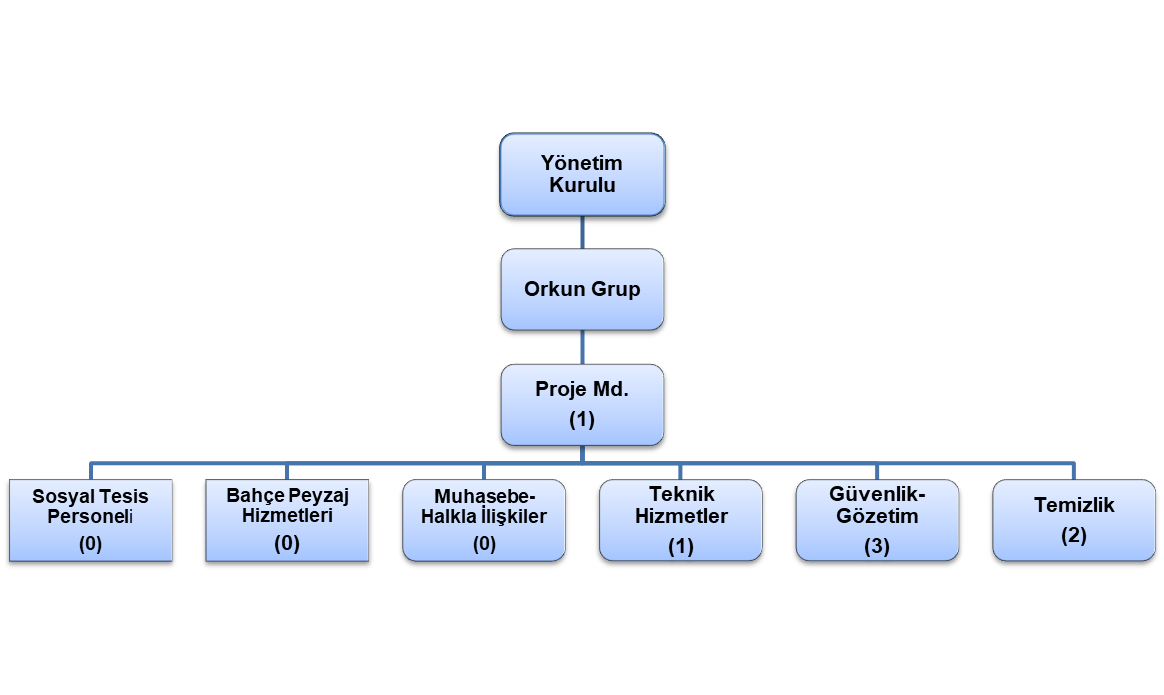 Site Yönetimi Organizasyon Şeması;Sitemize yeni taşınanlardan gerekli olan bilgi ve belgeler alınmakta, kat malikleri formları tanzim edilerek dosyalarına kaldırılmaktadır.Aidat, yedek akçe, ek bütçe ödemeleri takip edilmekte, ödeme yapmayan kat maliklerine planlamalar doğrultusunda hatırlatmalar yapılmaktadır.Aidat, yedek akçe, ek bütçe ödemeleri yapmayan kat malikleri ve arsa sahipleri hakkında yasal işlem başlatılmaktadır.Jeneratöre yakıt takibi yapılmaktadır.Asansör aylık bakımı yapılmaktadır.Havuz haftalık bakımı yapılmaktadır.Bina için gerekli olan temizlik malzeme alımı yapılmıştır.  İnşaat firmasına sitedeki sorunlar, genel ve bireysel problemler toplantılarda aktarılmaktadır.Maliklerden gelen daire içi problemler gerek teknik personel tarafından, gerek inşaat firmasına bildirilerek giderilmeye çalışılmaktadır.Site genelindeki eksiklikler tamamlanmış ve raporlar üzerinden gözlemlerde bulunulmuştur.		Site danışma teknik ve temizlik personelleri tarafından çek listeleri ve günlük yapılan çalışmalar düzenli olarak site müdürüne aktarılmaktadır.Site müdürü tarafından Orkun Şirketler Grup yetkililerine ve site yönetim kuruluna günlük saha çalışmaları ve muhasebe ile ilgili raporlar düzenli olarak aktarılmaktadır.                                                                                            Sitede balkon demirlerine çarşaf, halı vb. Eşyaları asan, halı veya sofra silkeleyen site sakinlerimize gerekli uyarılar yapılmaktadır.Bloklarda kapı önlerine ve yangın merdivenlerine, yangın veya acil bir durumda tehlike oluşturacağı ve müdahaleyi geciktireceği için her türlü malzeme konulmasının yasak olduğu ile ilgili duyuru ve bilgilendirmeler asılmıştır.Site girişlerindeki panolara tüm duyuru ve bilgilendirmeler asılmaktadır.Gerekli muhasebe kayıtları günlük kayıt altına alınmakta ve raporlanmaktadır.Yönetim kurulunun istediği günlük raporlar hazırlanmaktadır.                       Yangın kapılarının aylık kontrolleri yapılmaktadır.Ocak ayı başında bilgilendirme toplantısı yapılmıştır.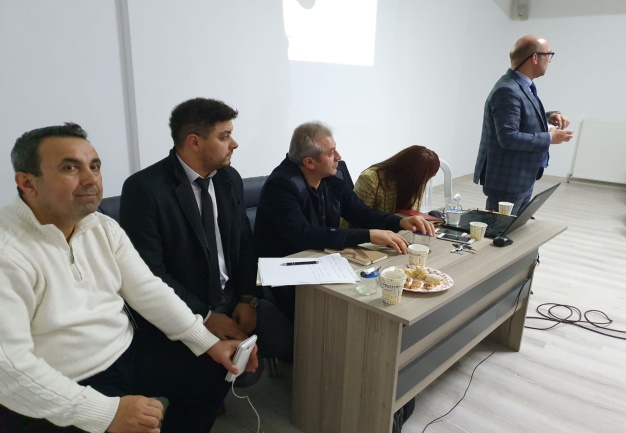 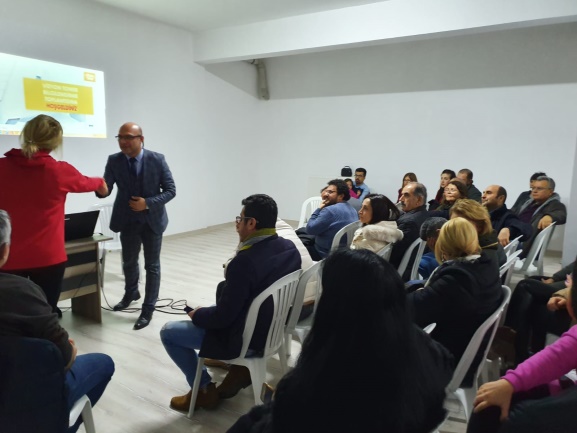 İstanbul’dan yönetim firmasından gelen mali müdür tarafından denetim yapılmıştır.                            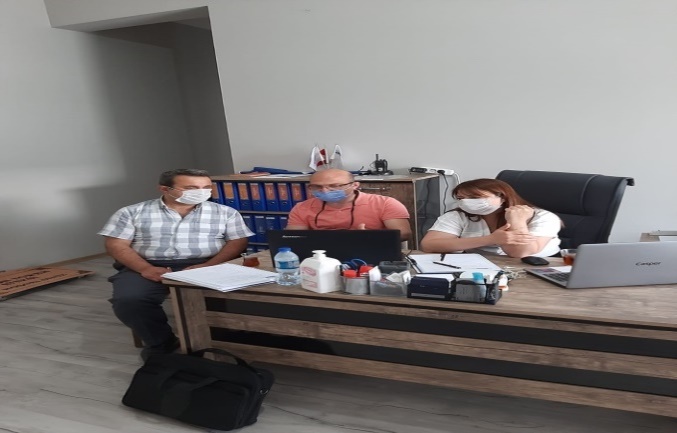 Güvenlik kulübesi yenileme işlemi gerçekleşmiştir.                        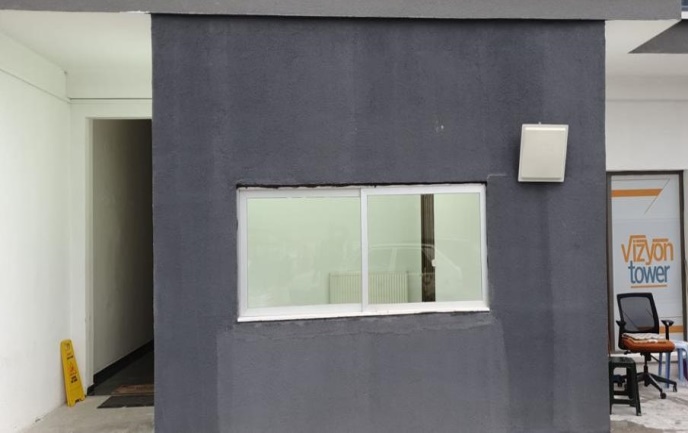 Güvenlik kulübesine petek sistemi çekilmiş ve aktif hale gelmiştir.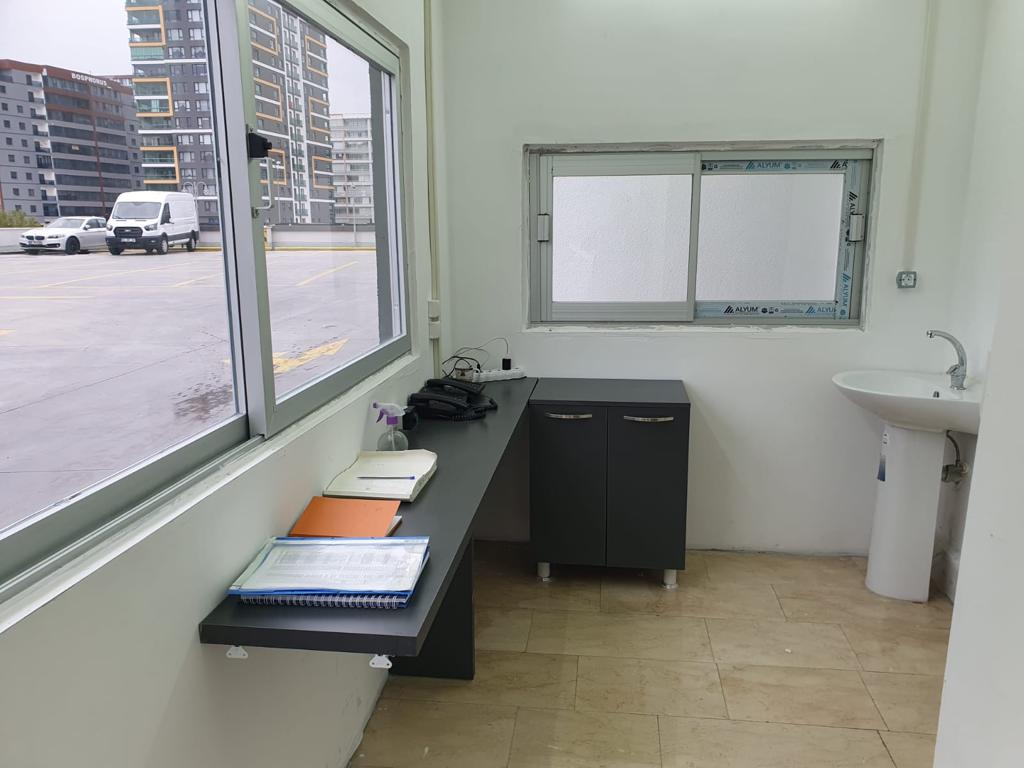 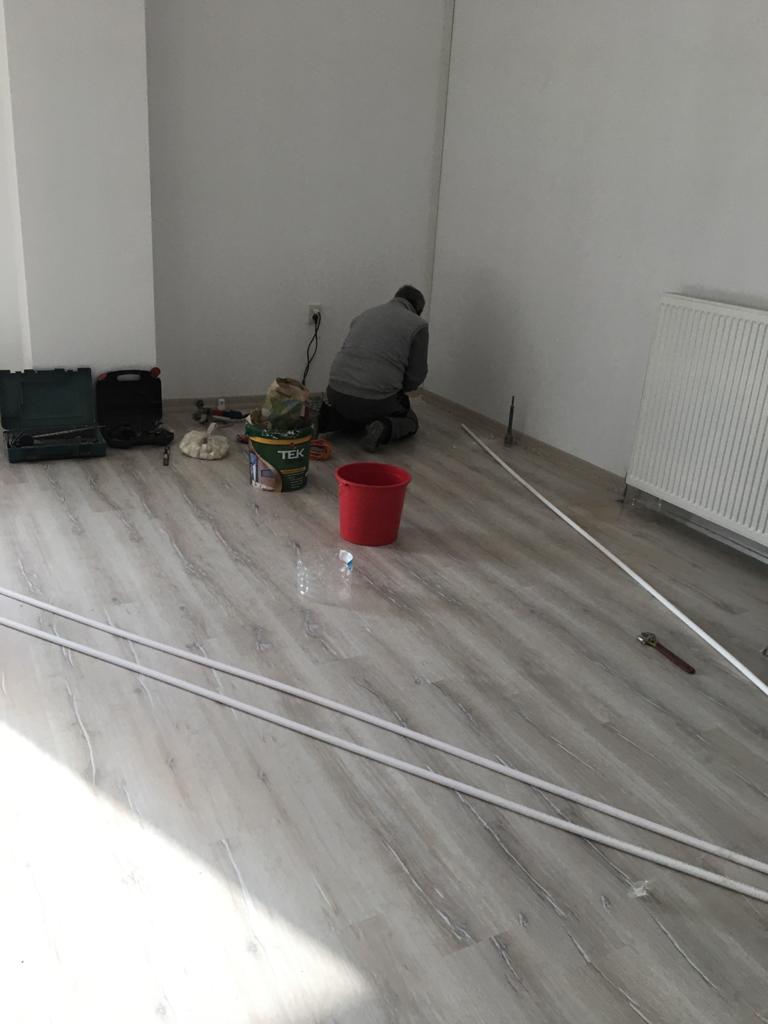 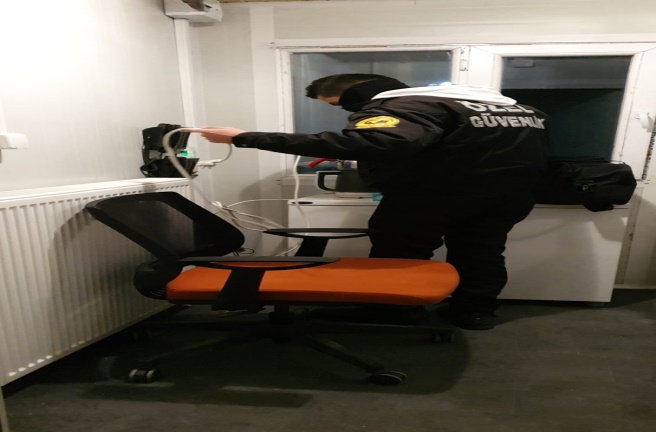 Yeni yapılan güvenlik kulübesinin elektrik ve ahşap işleri yapılmıştır.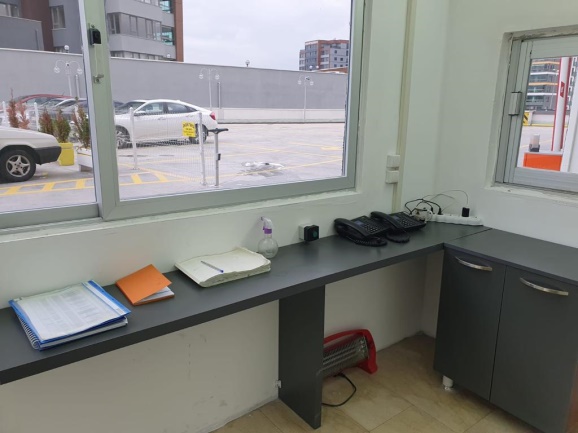 Proje müdürü tarafından belediyeden siteye geri dönüşüm konteynırı temin edilmiştir.Bina yaya yolu ve araç yoluna kilit taşı döşeme işlemi yapılmıştır.Büyükşehir belediyesinden talebimiz üzerine 2 adet bank gönderilmiştir.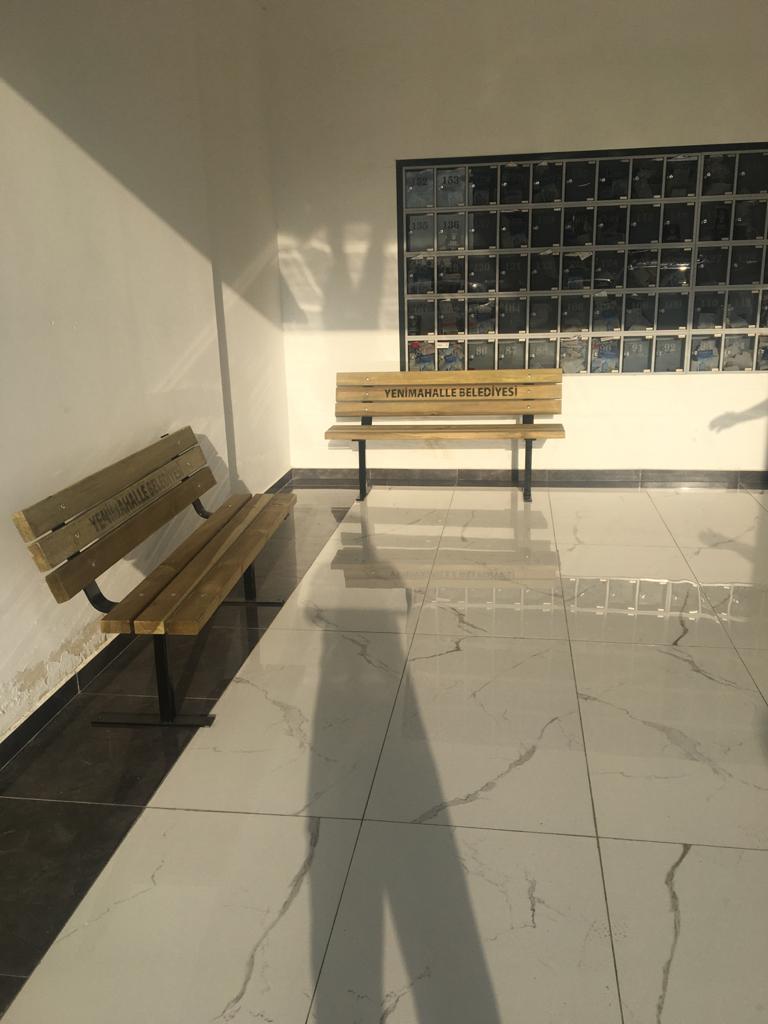 Asansör içi kat planı yaptırılmıştır.                          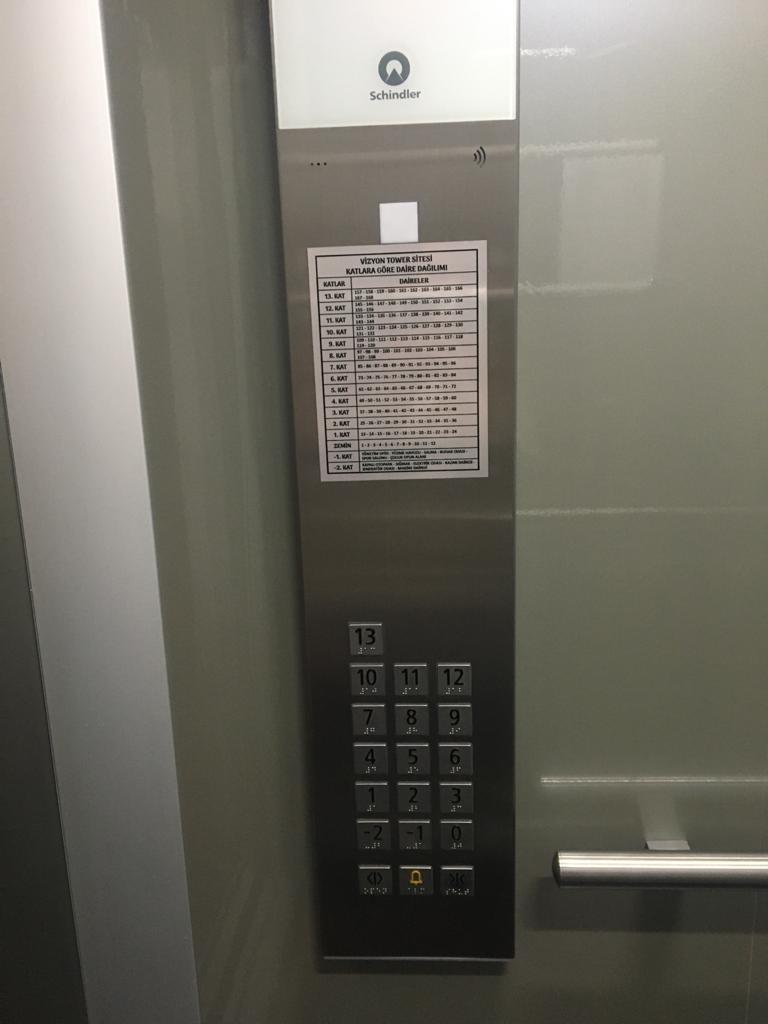 Gelen aylık doğalgaz faturası panoya asılmıştır.                          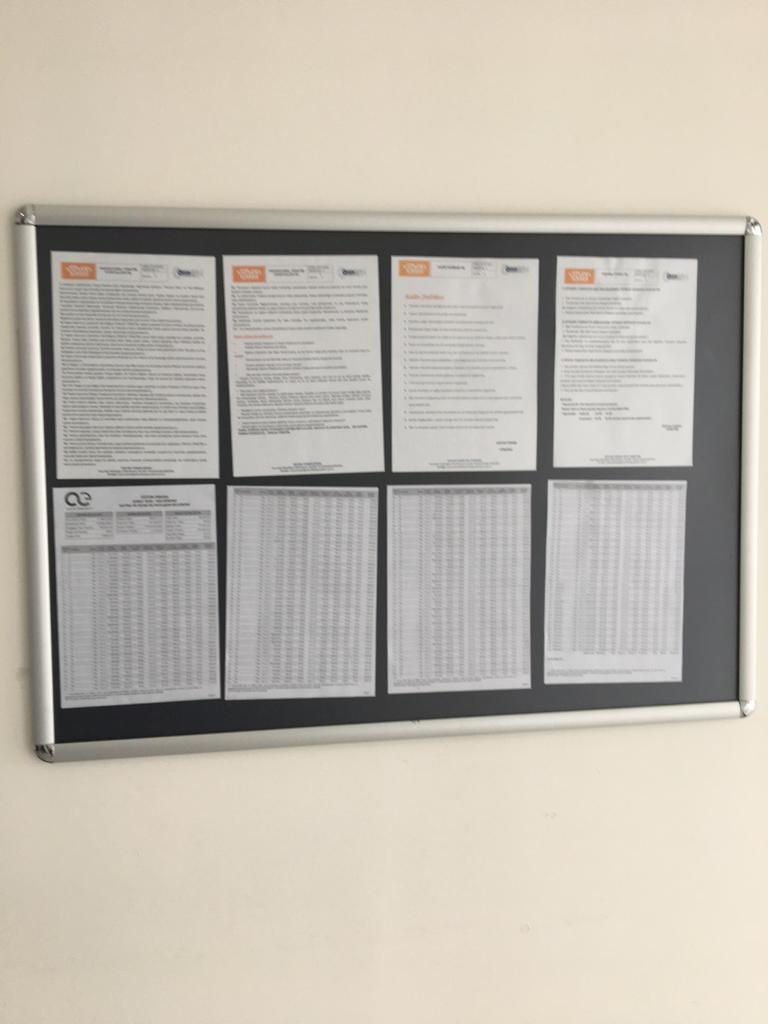 Sosyal alana boy ayna yaptırılmıştır.                         Soyunma odalarında bulunan lavabo üzerlerine ayna yaptırılmıştır.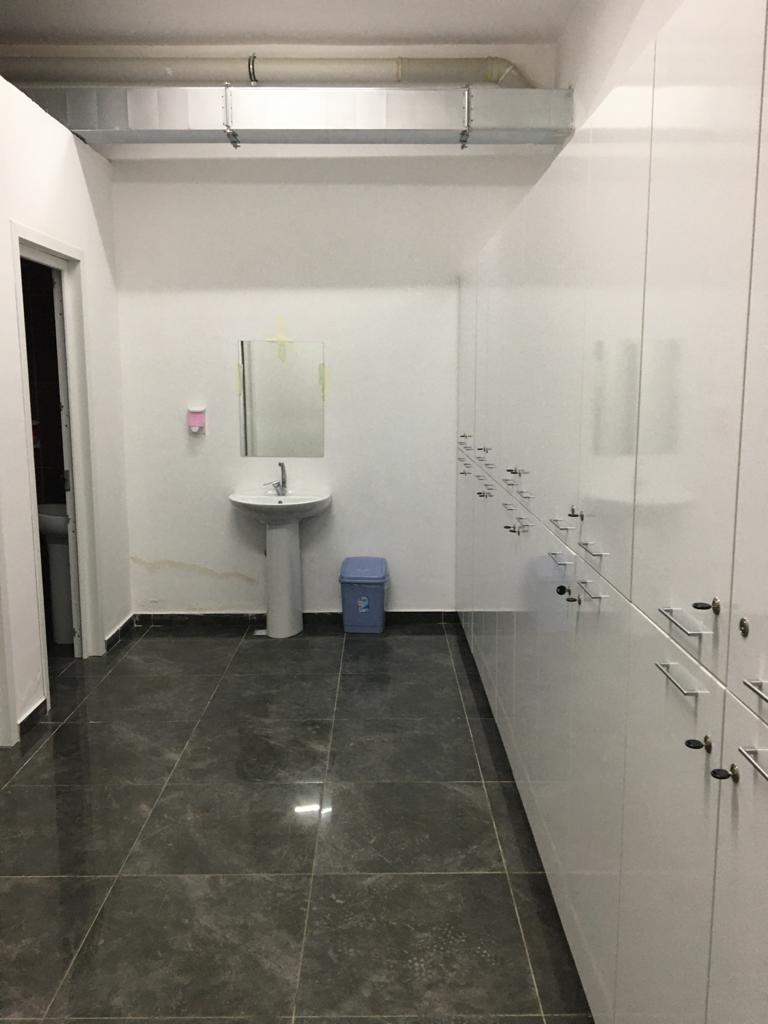 Bina için ozon jeneratörü alınmıştır.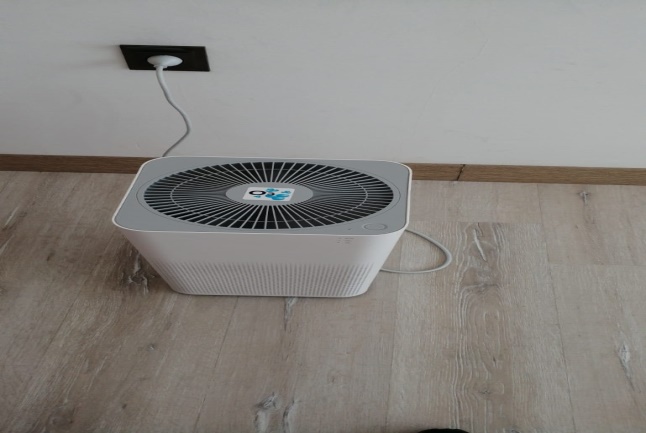  Bina girişlerine dezenfekte paspas ve kıl paspas alımı yapılmıştır.                 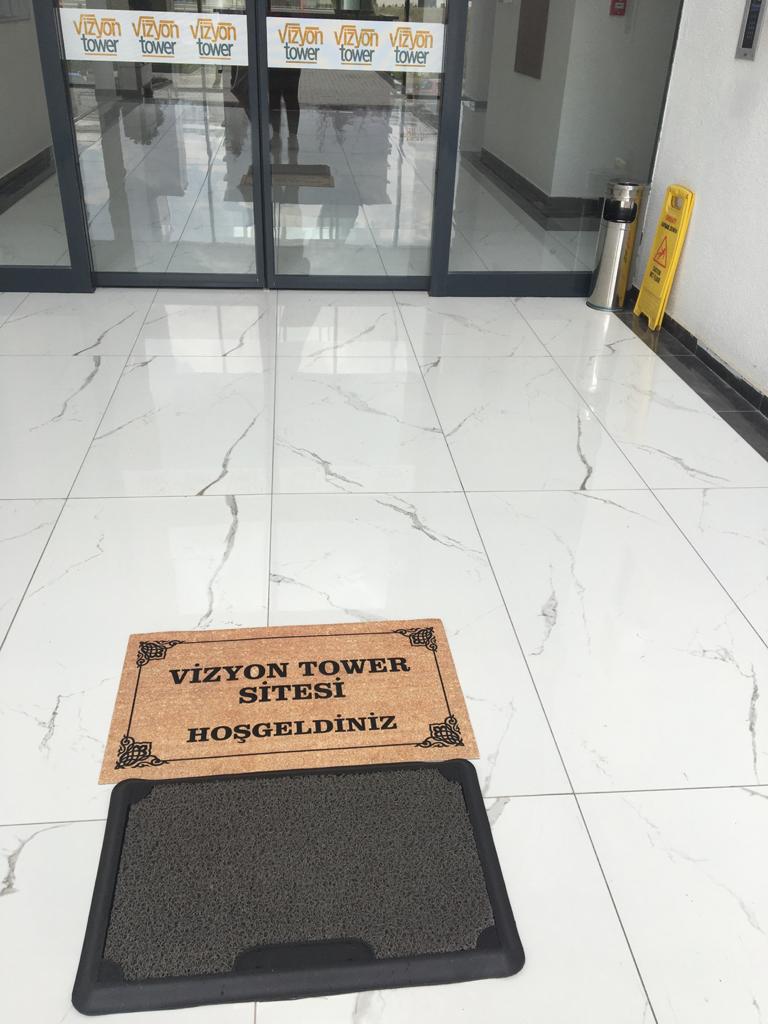 Sosyal alan kullanımı için ateş ölçer alımı yapılmıştır.                            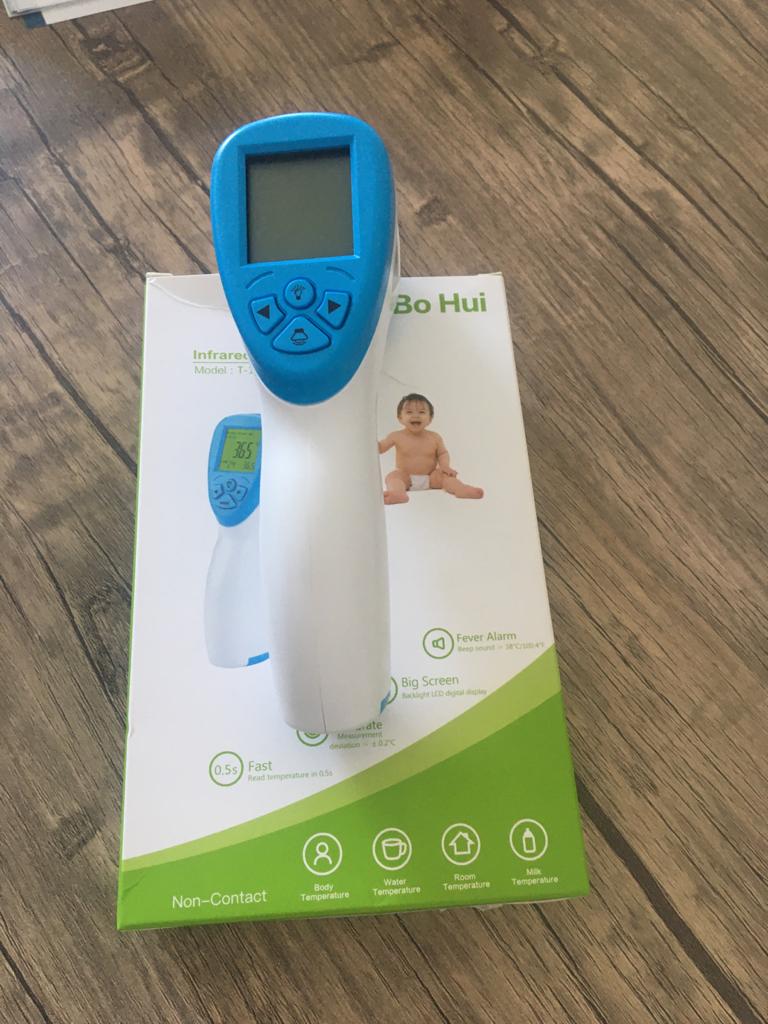 Duş alanları için sensörlü sabunluk alımı yapılmıştır.                   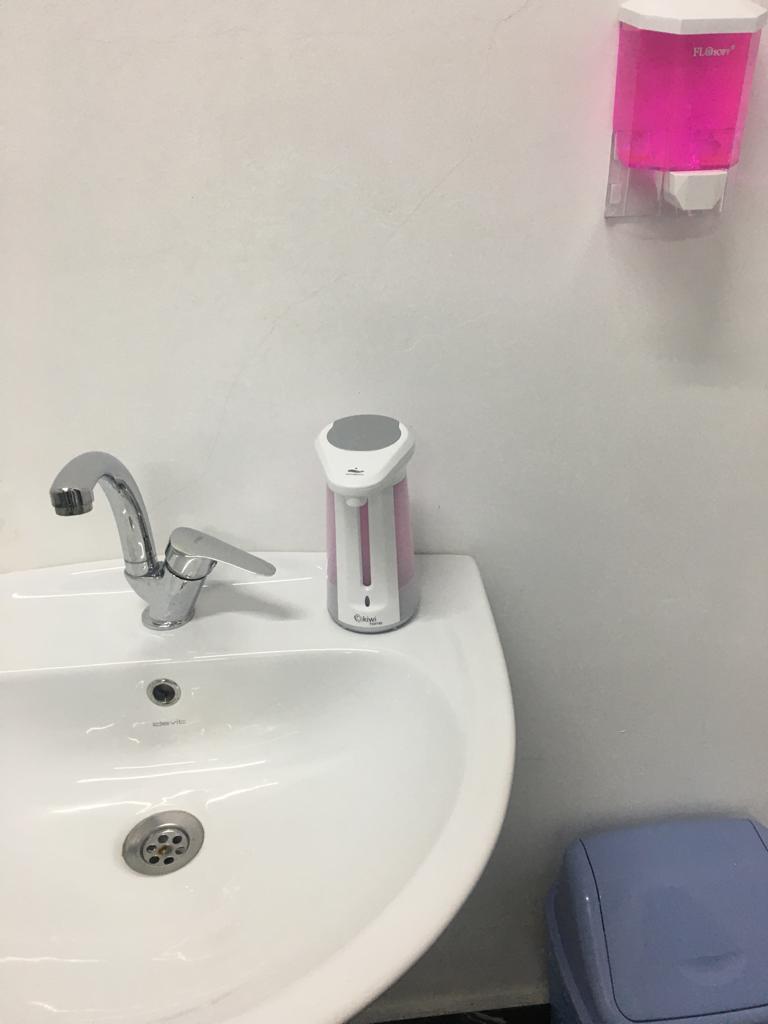 Sosyal alan kapısına ilan panosu alımı yapılmıştır.                  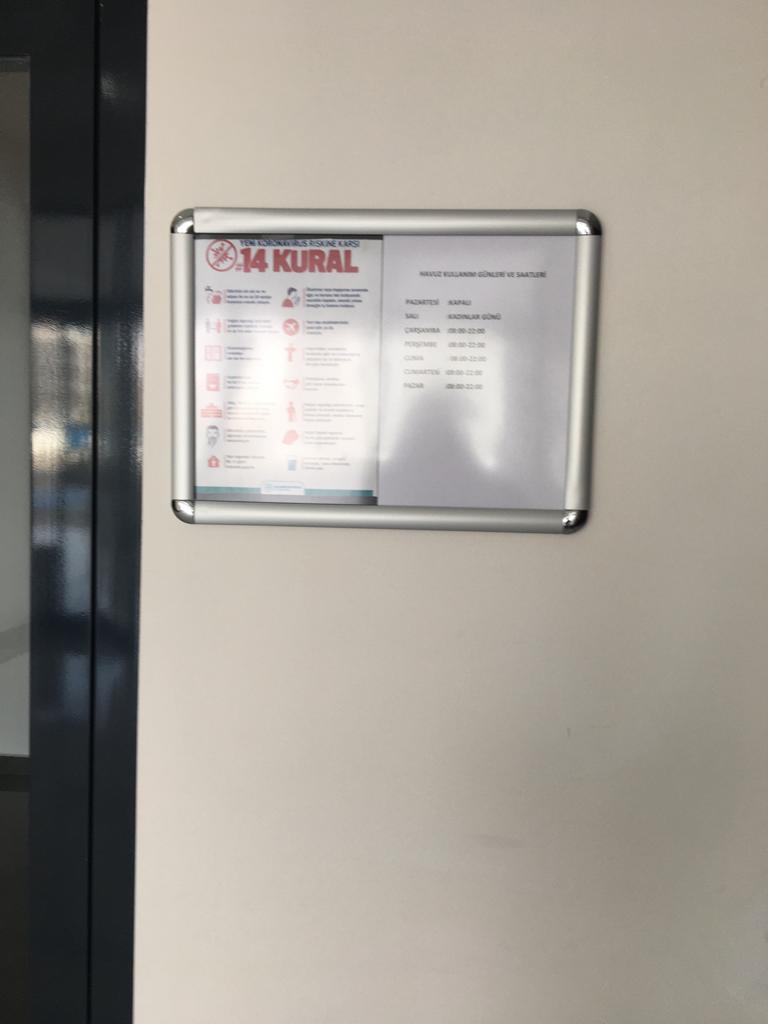 Havuzun arızalanan termometresi yenisi alınıp takılmıştır.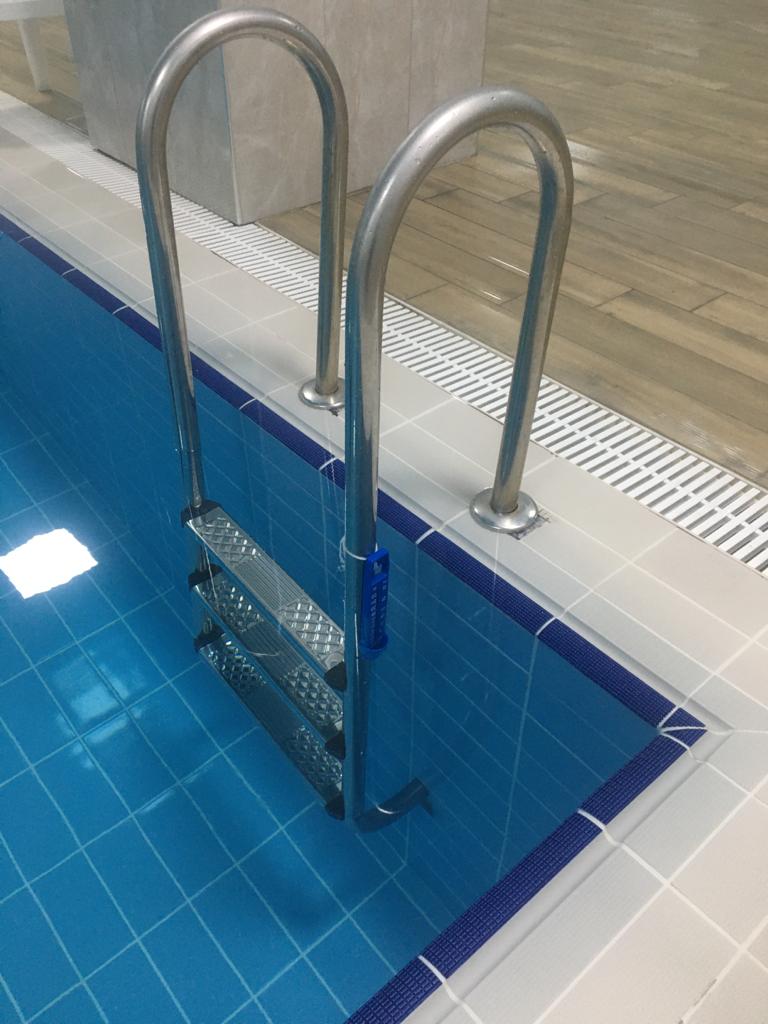 Yıllık kazan bakım yaptırılmıştır.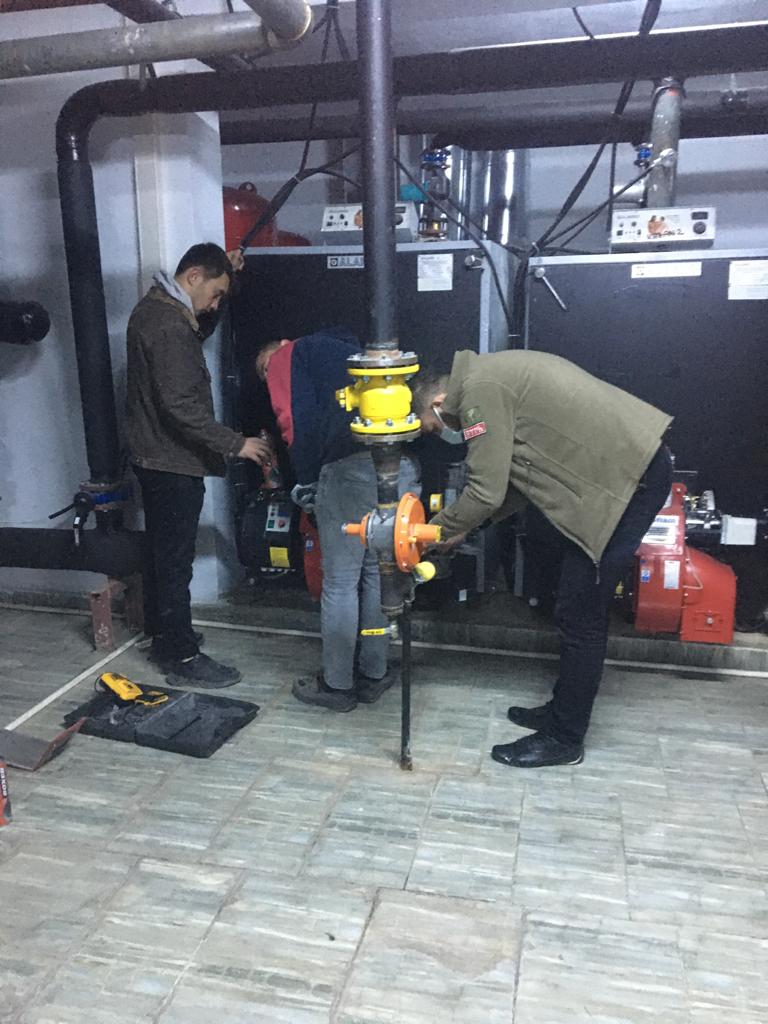 Arızalanan 2 adet kazan hava prostatı yenisi alınıp değiştirilmiştir.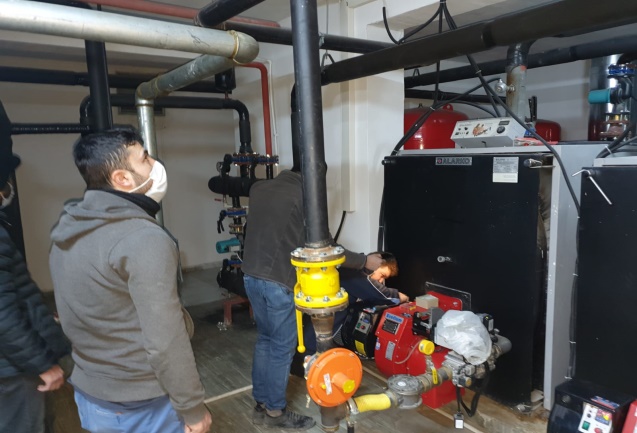 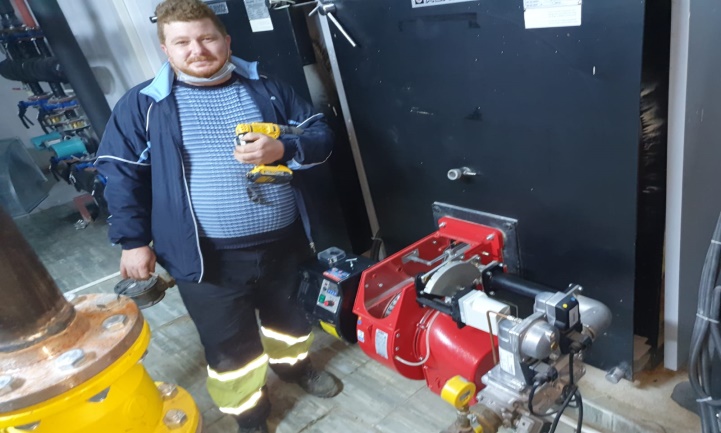 Haftalık havuz bakımı yaptırılmaktadır.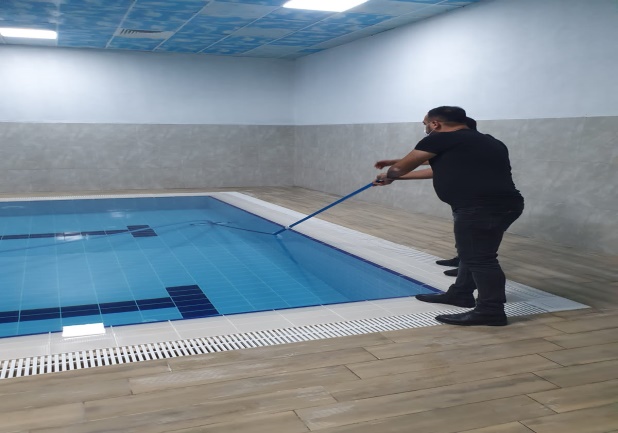 Site yöneticisi tarafından 65 yaş üstü site sakinleri istek dilekleri düzenli olarak sorulmuş ve ihtiyaçları yerine getirilmiştir.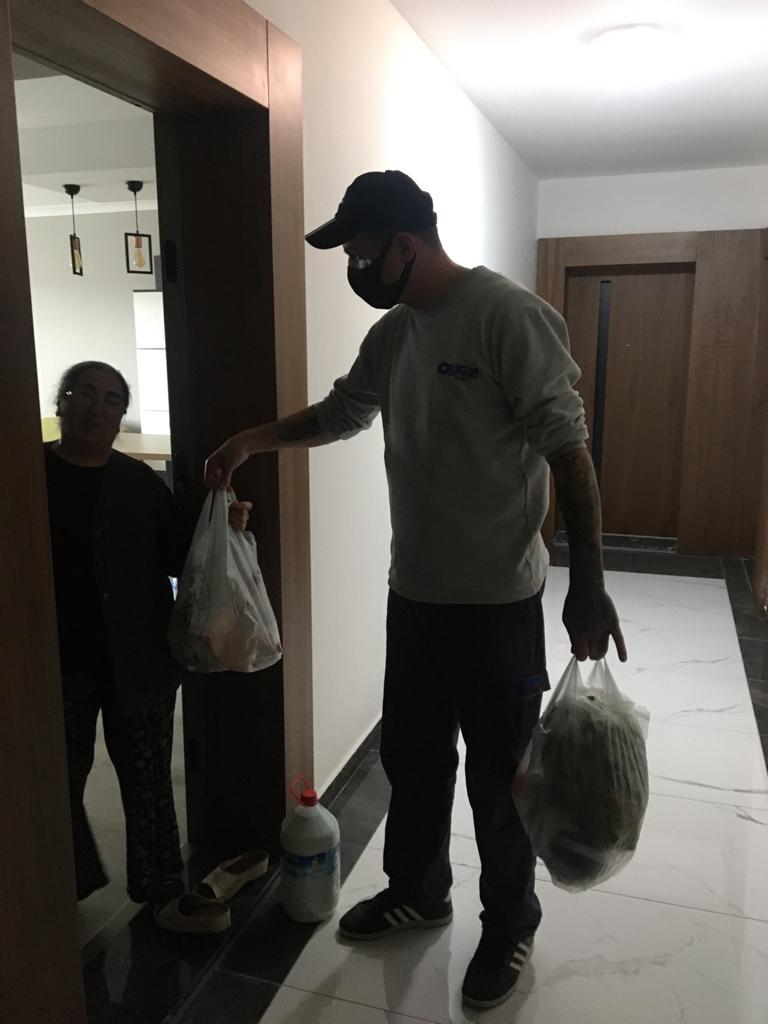 Bina çevre duvarlarına yılan ve haşeri geçişini engellemek için kükürt dökme işlemi yapılmıştır.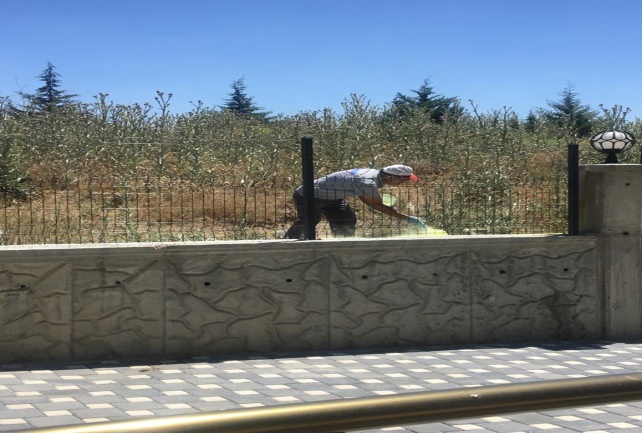 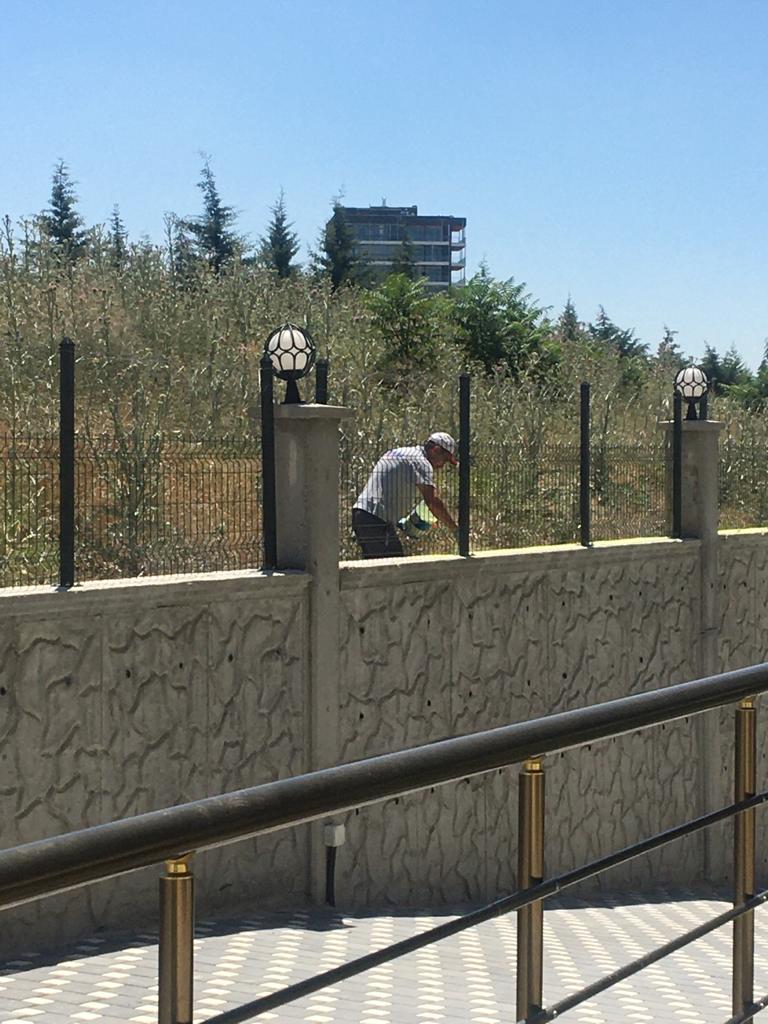 Bina dışı için büyükşehir belediyesinden ekip çağrılıp ilaçlama yaptırılmıştır.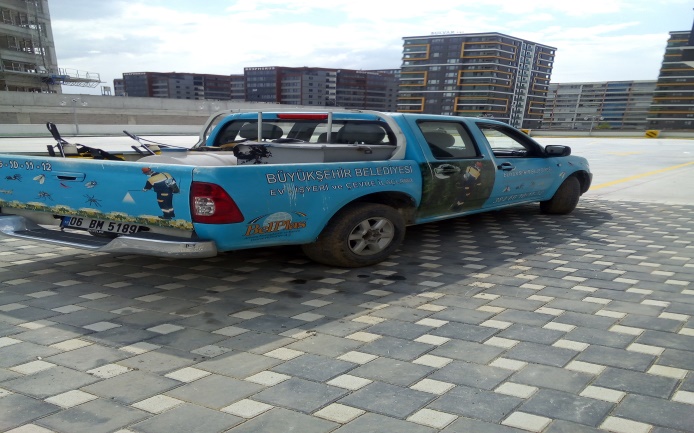 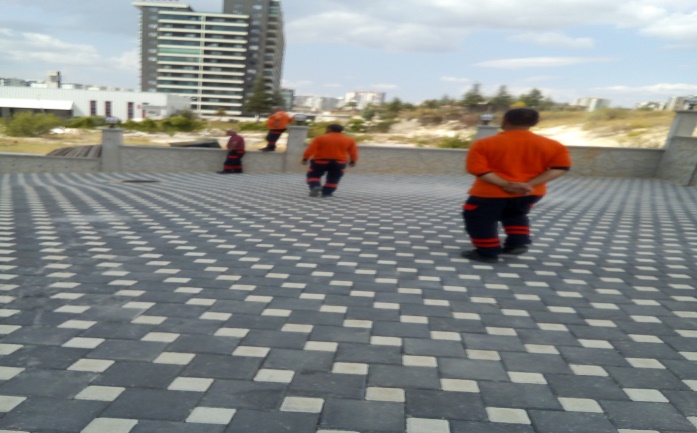 Bina çatıda bulunan hasar görmüş havalandırmalar tespit edilmiş ve değiştirilmiştir.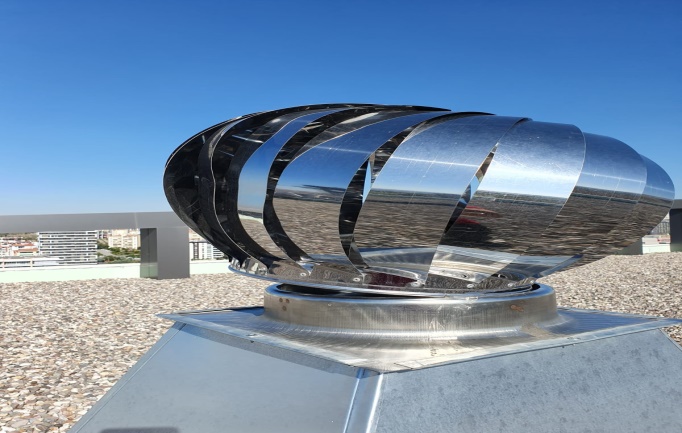 Günlük dezenfekte ilacı alınmış ve 2 saat aralıklarla yapılmıştır.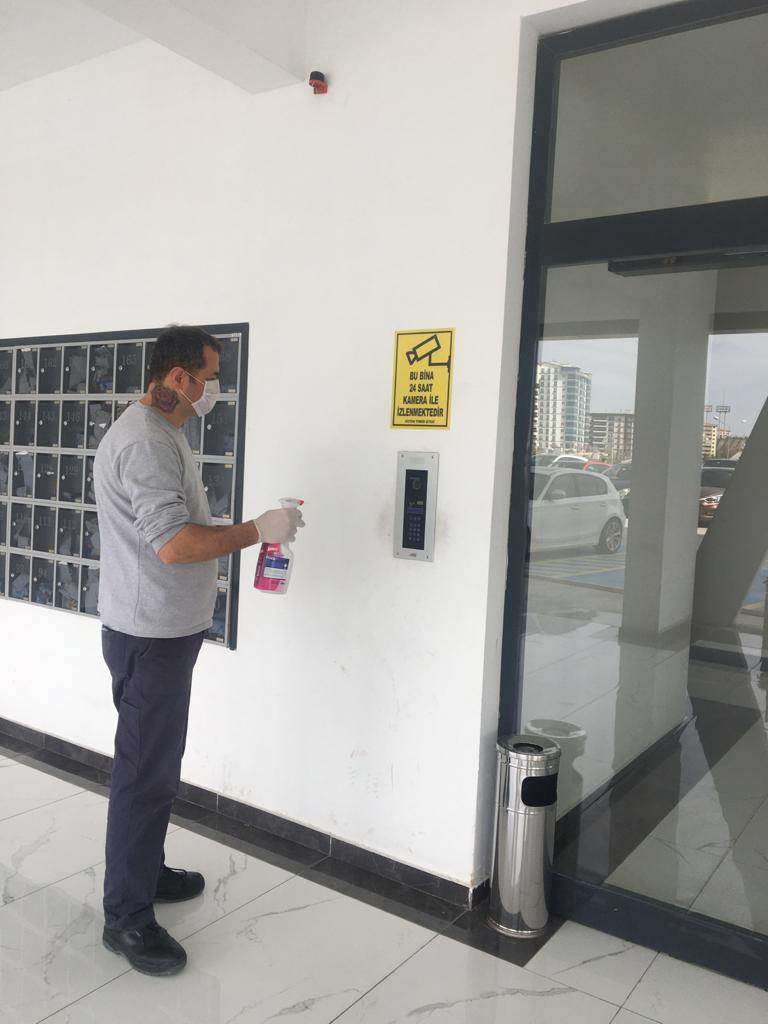 Bina içi dezenfekte işlemi yapılmıştır.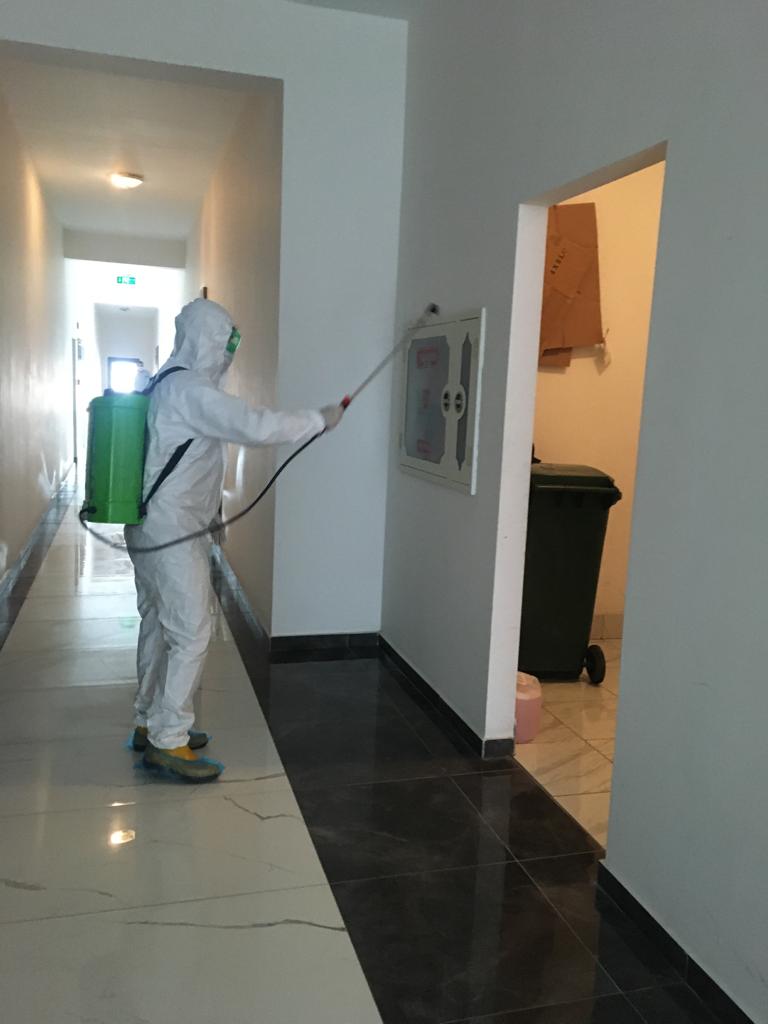 Bina içi ve çevresi haşere ilaçlaması yaptırılmıştır.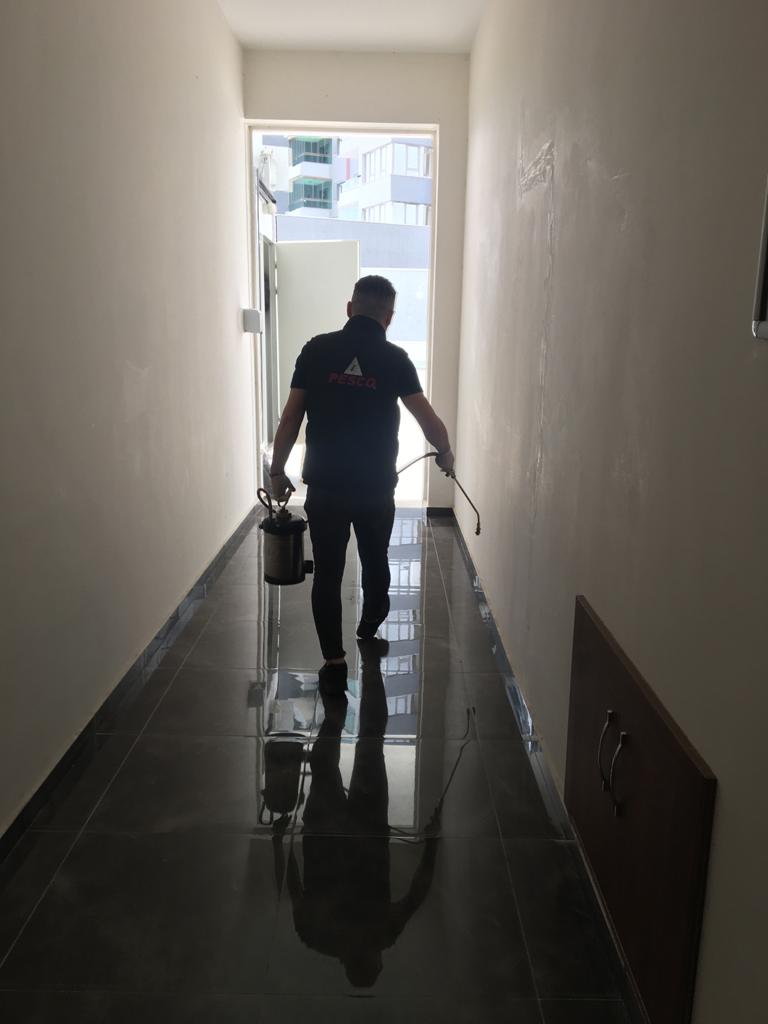 Bina içerisinde bulunan alçı tadilat işleri yapılmıştır.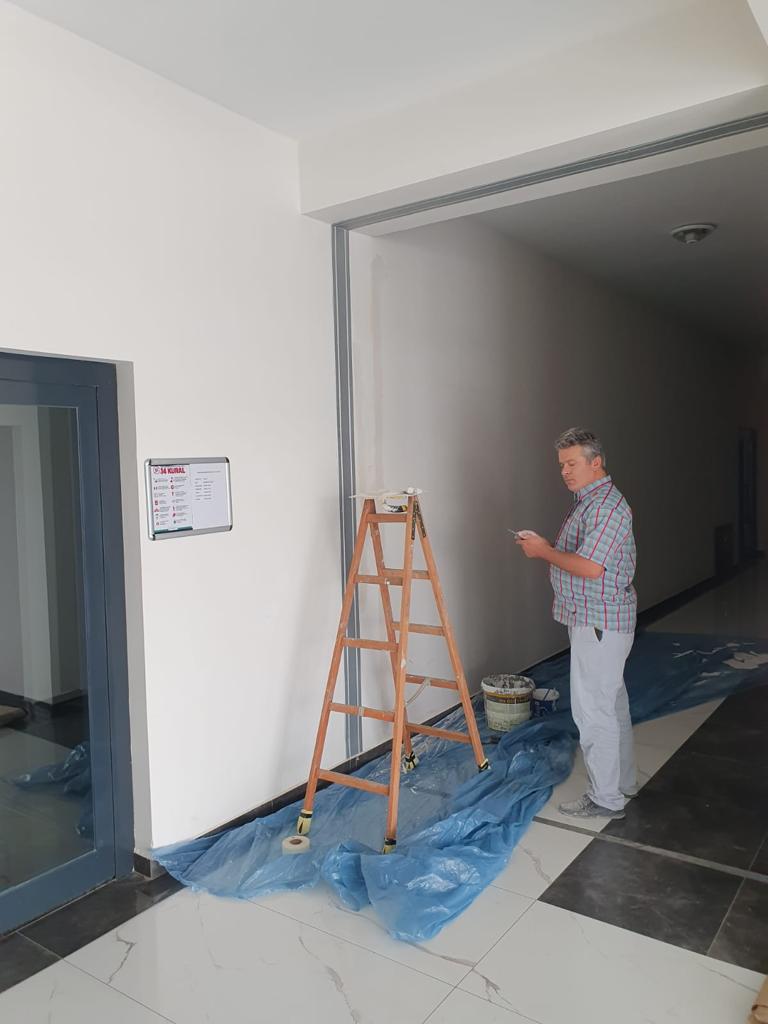 Bina -1 girişte zarar gören fayanslar yenisi ile değiştirilmiştir.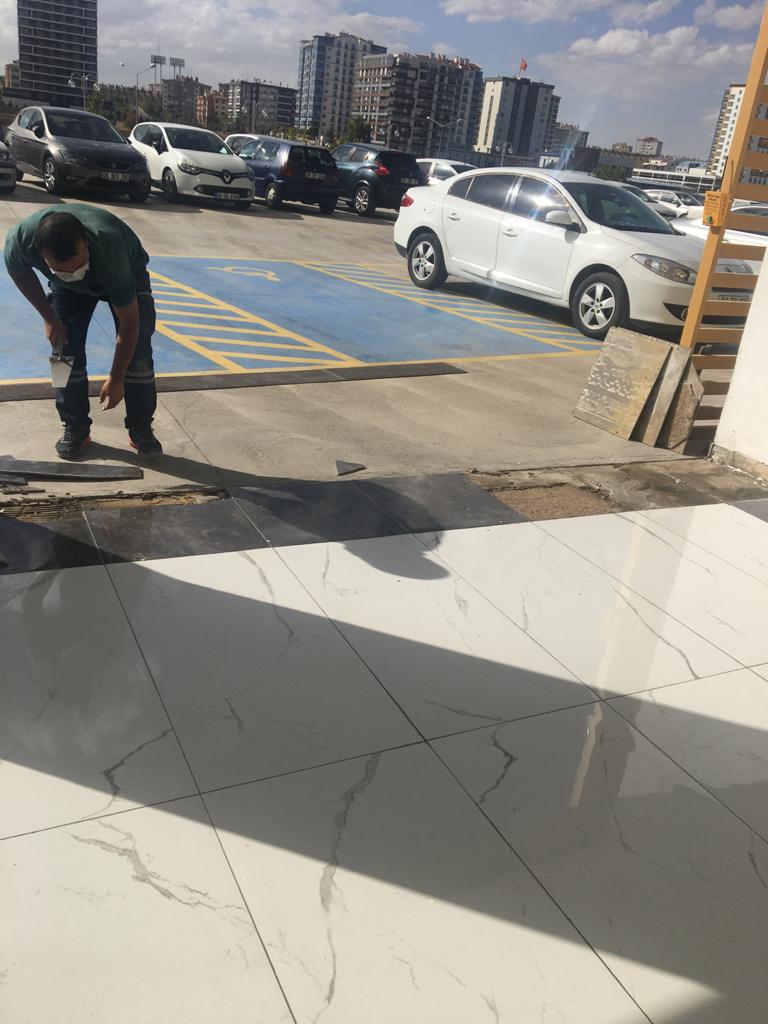 11. katta kırılan 2 adet fayans yenisi ile değiştirilmiştir.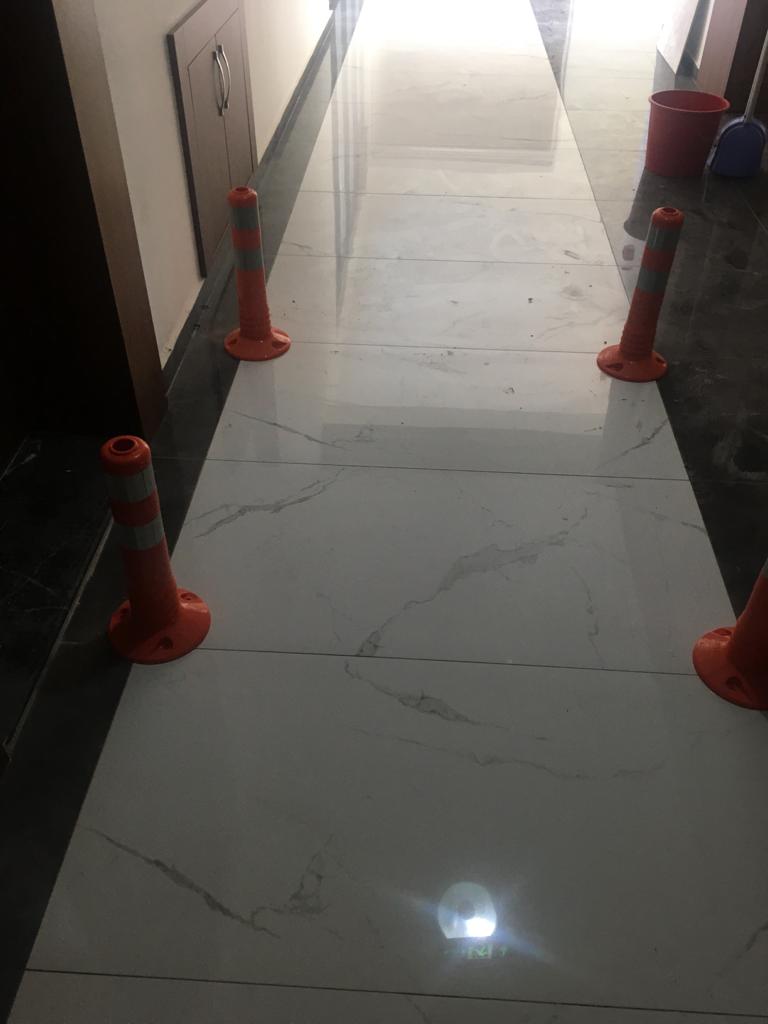 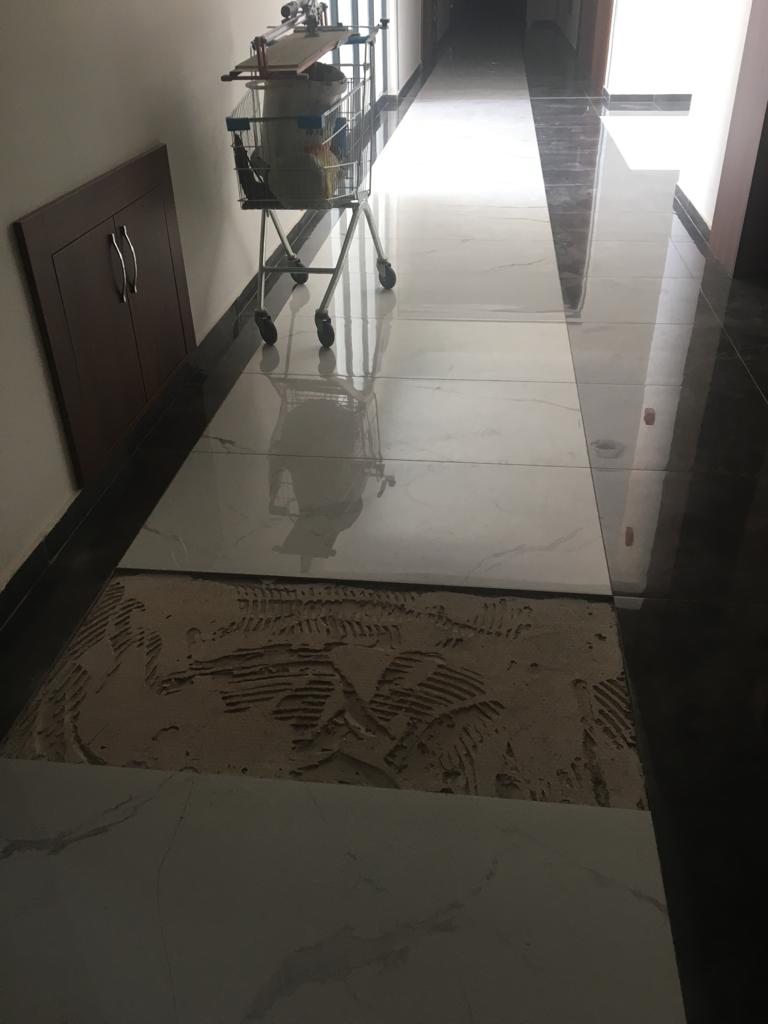 Değiştirilen fayansların derzleri teknik personel tarafından yapılmıştır.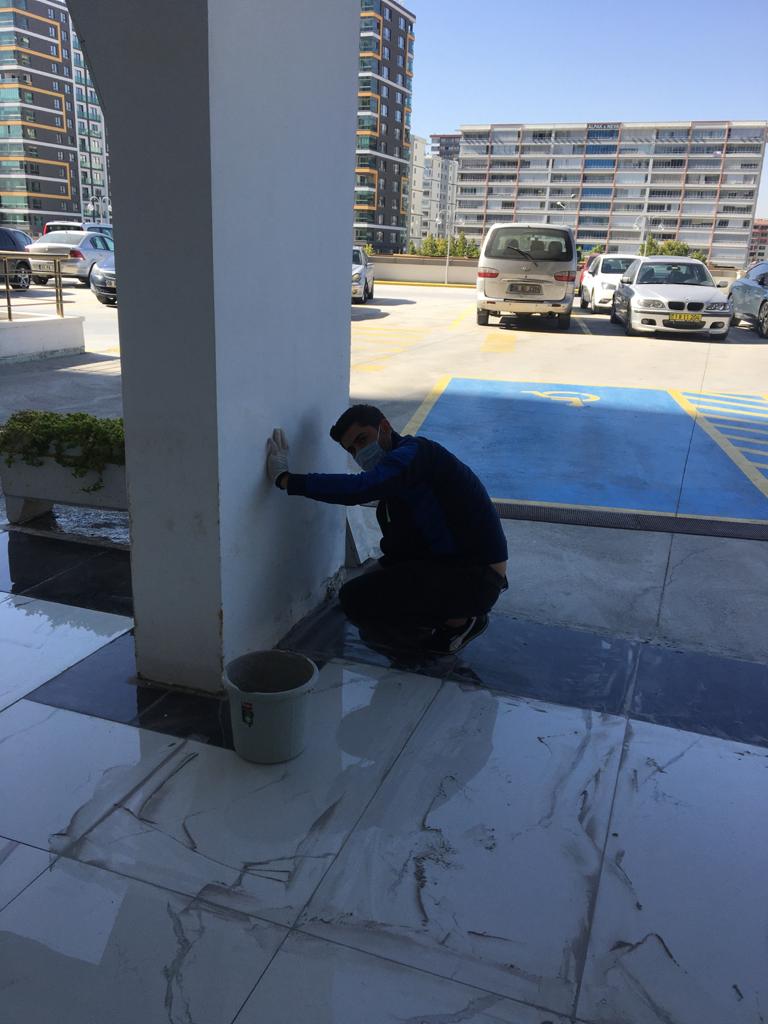 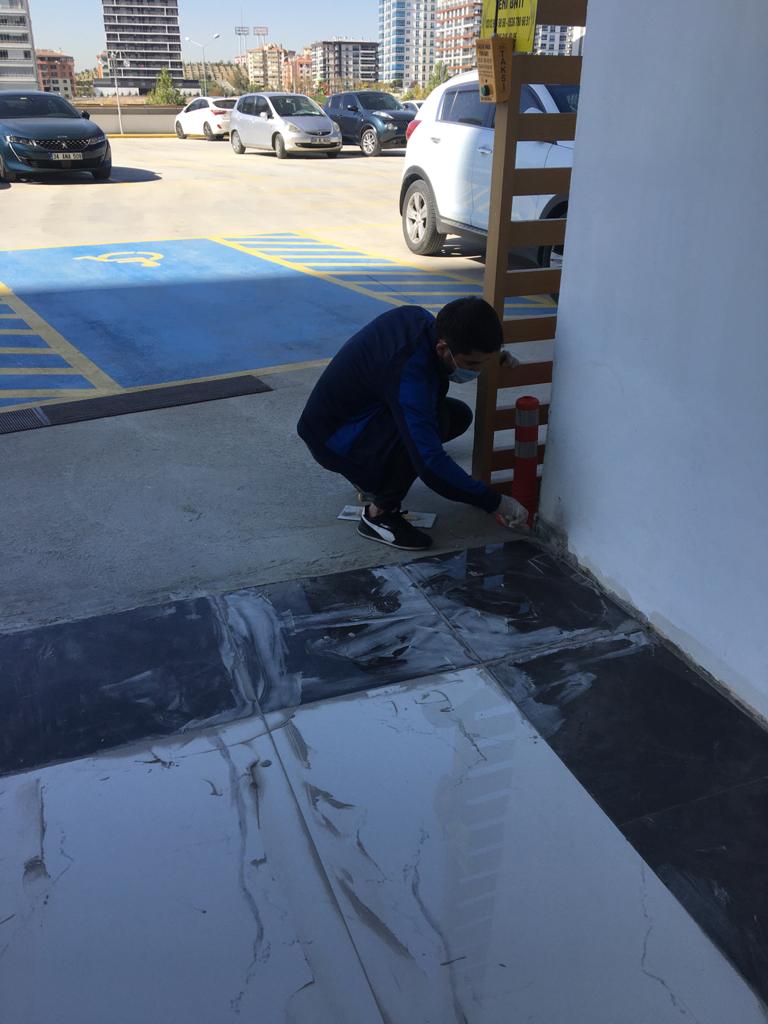 Su depoları, elektrik tesisatları, aydınlatmalar, eşanjör odalarında bulunan kazanlar, tanklar ve motorlar her gün takip edilmekte, sistemin aksaksız bir şekilde çalışması için tüm tedbirler alınmaktadır.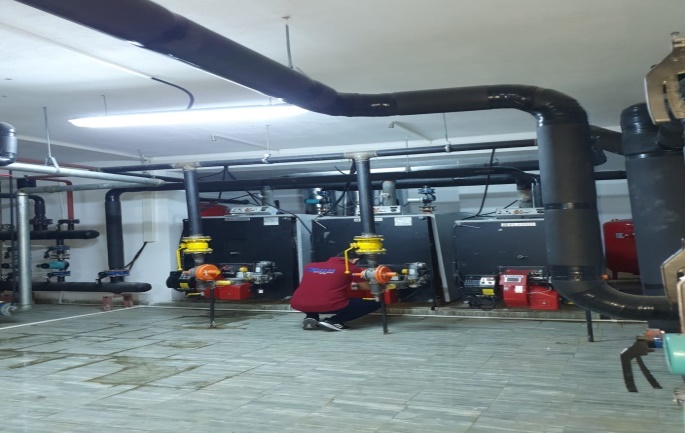 Bina yan girişine araba geçişi engellemek için zincir takılmıştır.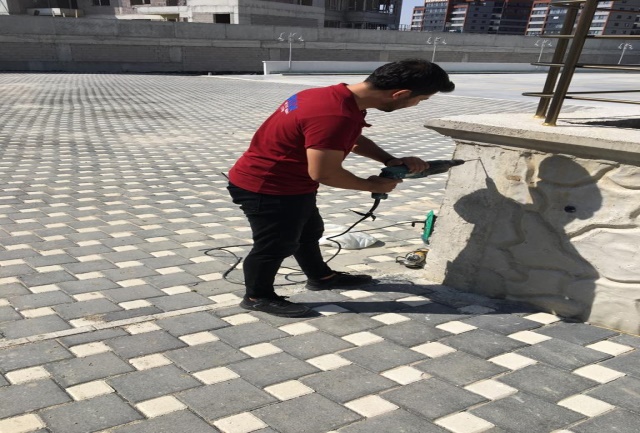 Bina açık otopark girişinde bulunan fayasların üzerine araçların çıkmaması için 5 adet delinatör alımı yapılmıştır.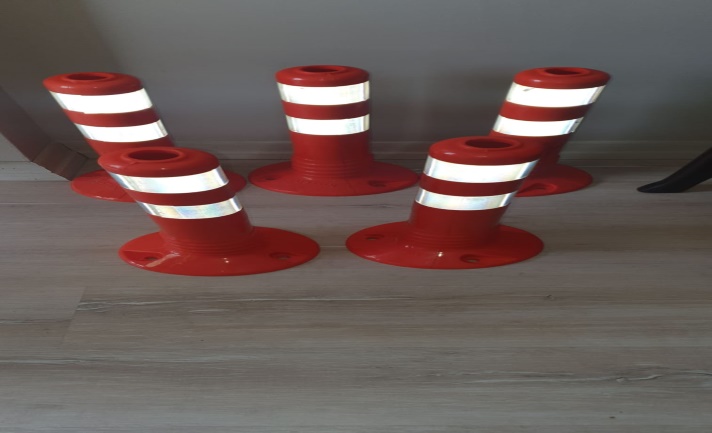 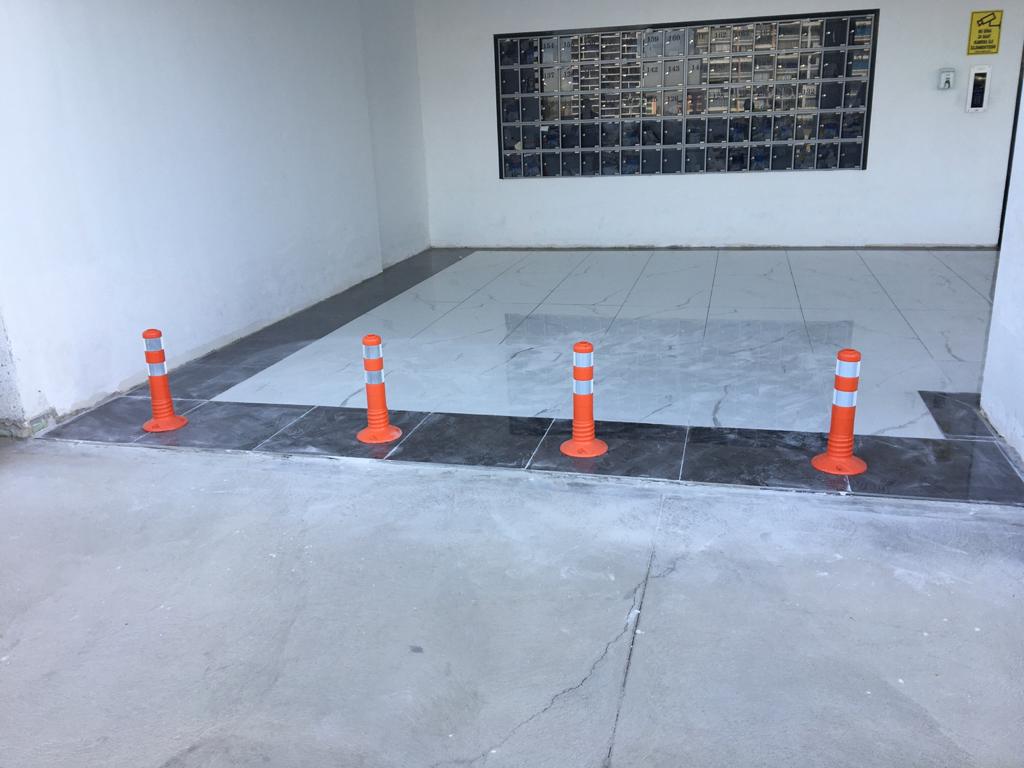 Kapalı otopark su sızıntısı için gider yapılmıştır.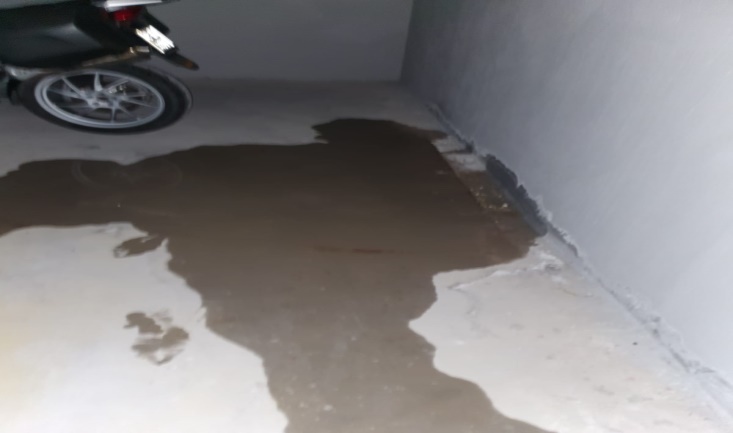 Bina yan kapılarına kilit takılmıştır.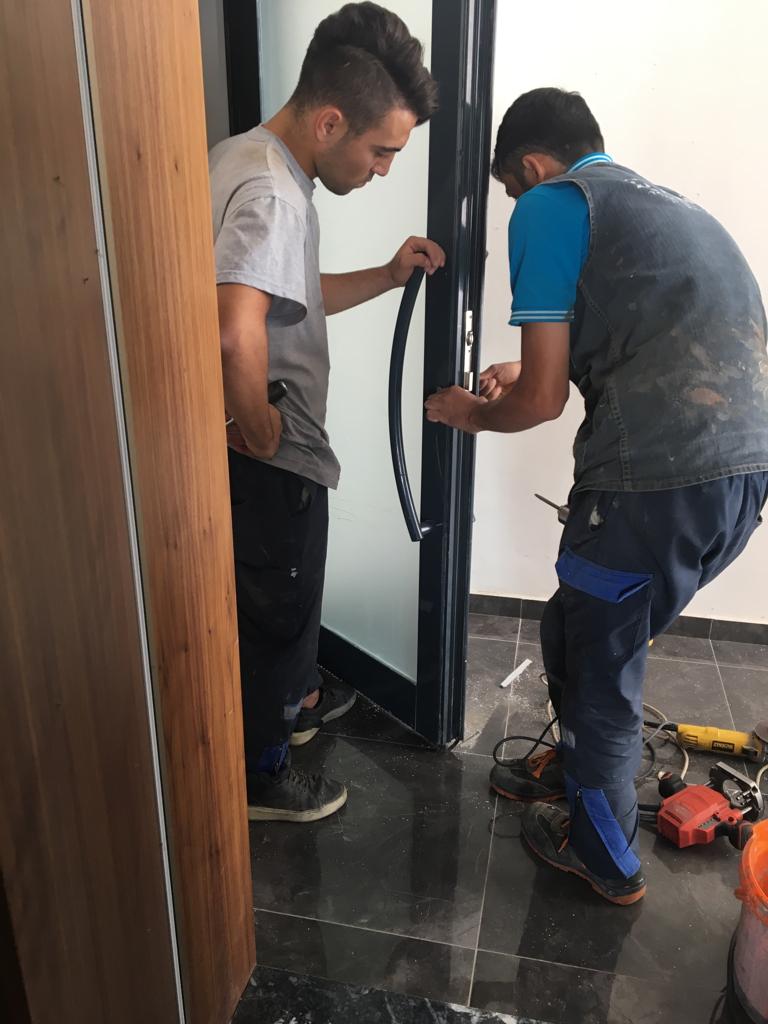 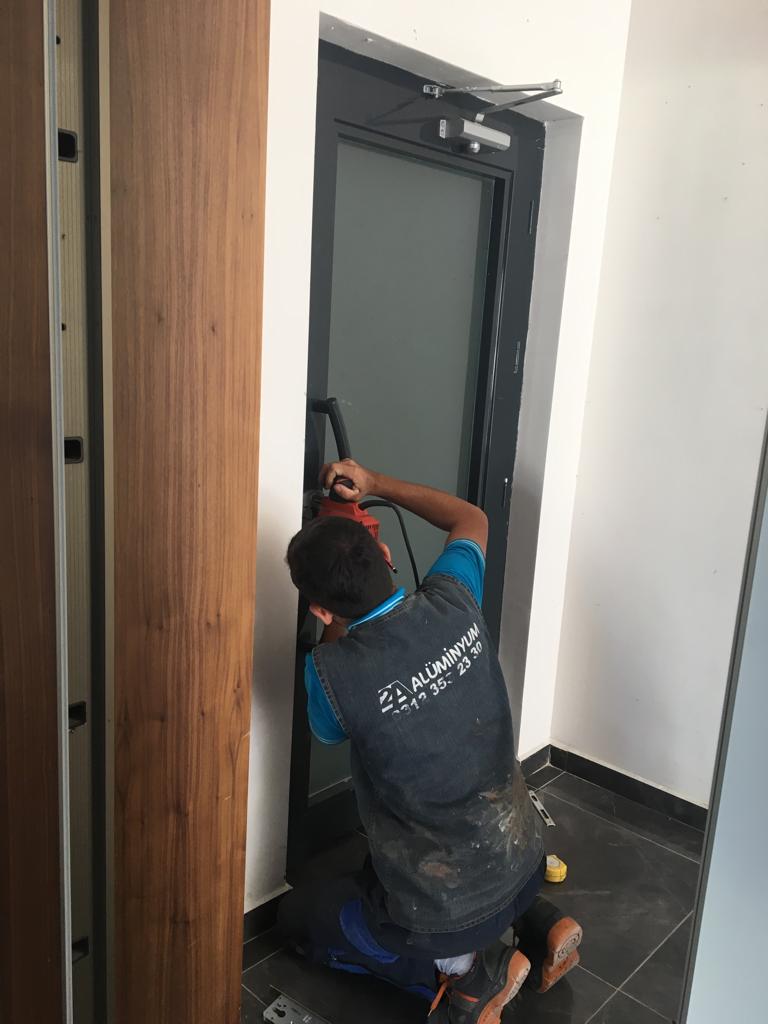 Müteahit firma tarafından bina çevresi alçı boya tadilat ve tamirat işleri yapılmıştır.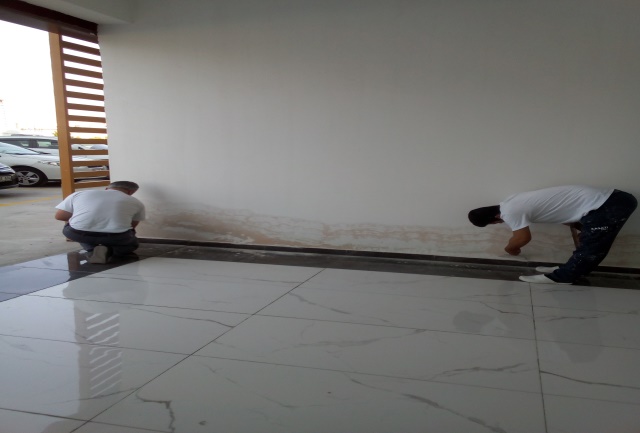 Yağmur suyundan hasar gören duvarların izalasyonu yapılmış boya ya hazırlanmıştır.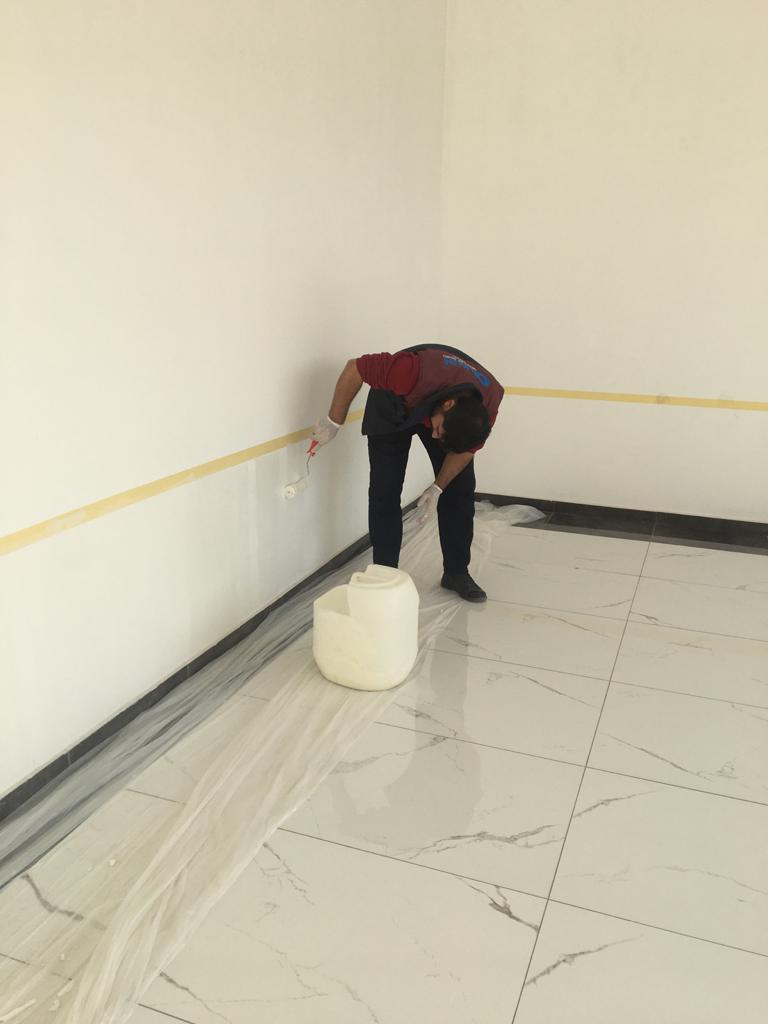 Bina -1 girişine alışveriş arabalarının kolay çıkması için beton yapılmıştır.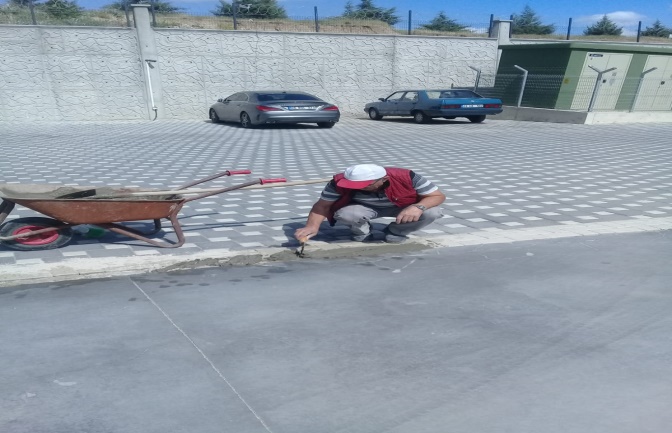 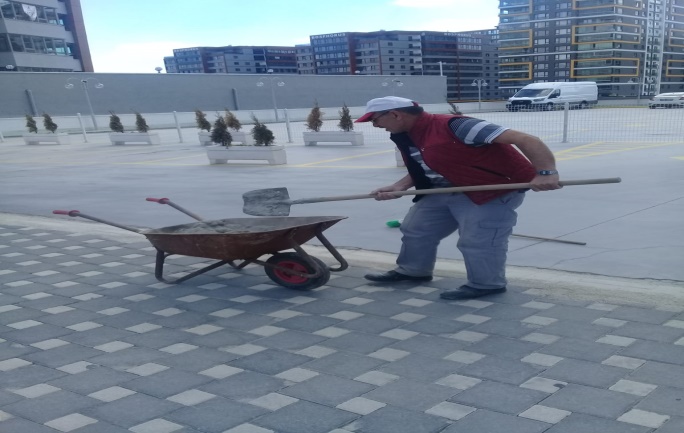 Bina oturmasından dolayı oluşan çatlakların tadilatı yapılmıştır.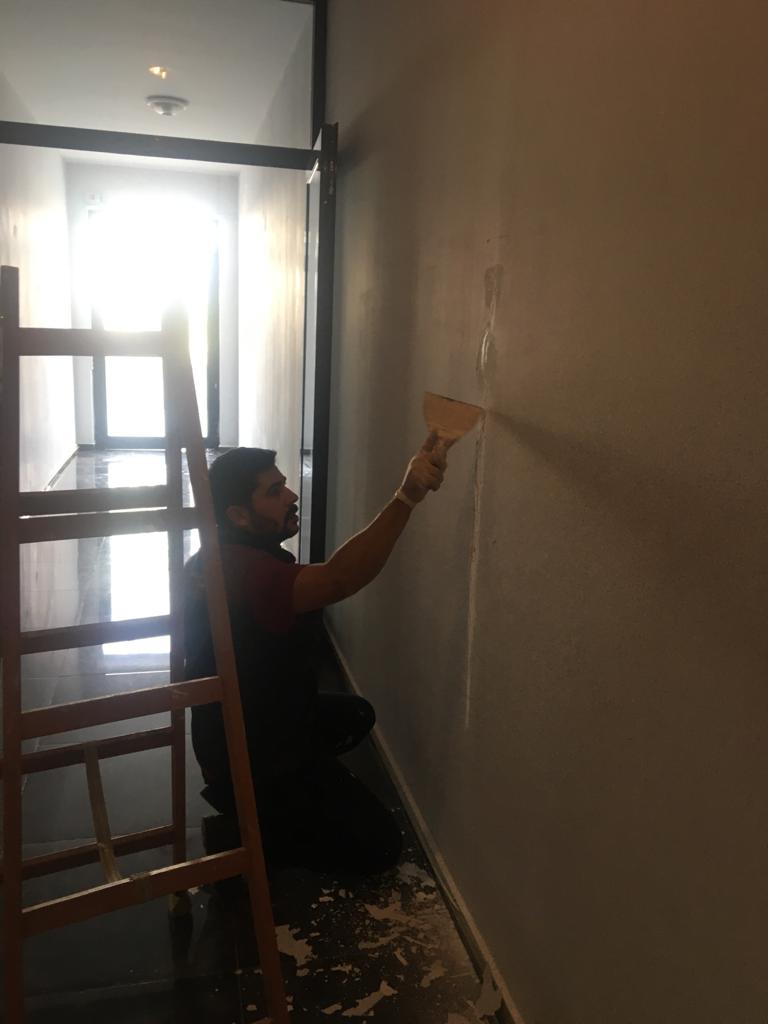 Bina ana girişleri boyama işlemi devam etmektedir.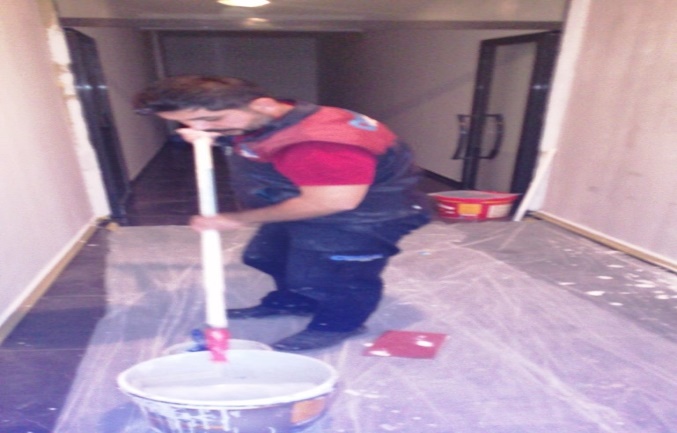 Bina giriş bölümün de çöken yolun tadilatı personel tarafından yapılmıştır.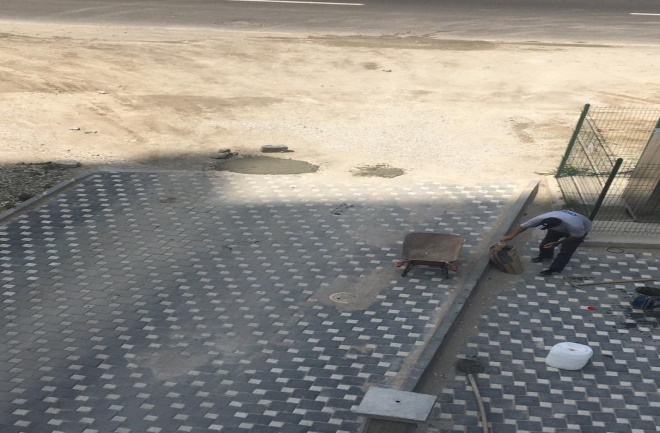 Havuz içerinde yanmayan 9 adet lamba değişimi yapılmıştır.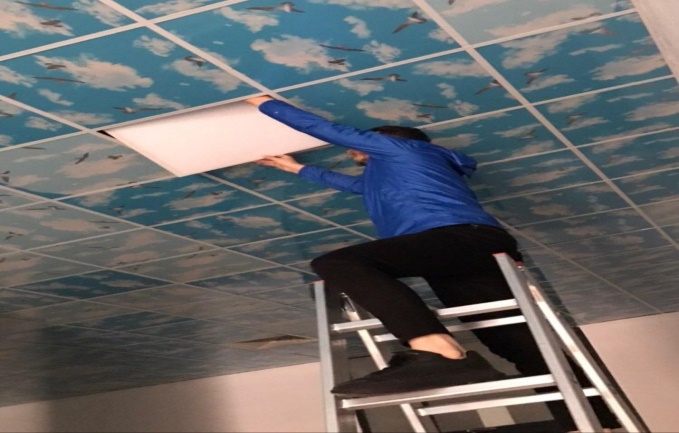 Tüm asansör, hidrofor vb. ekipmanların bakımları aylık olarak yapılmaktadır.                                                        Yaya yolunda bulunan kırılan logar kapağının yenisi alınıp takılmıştır.                           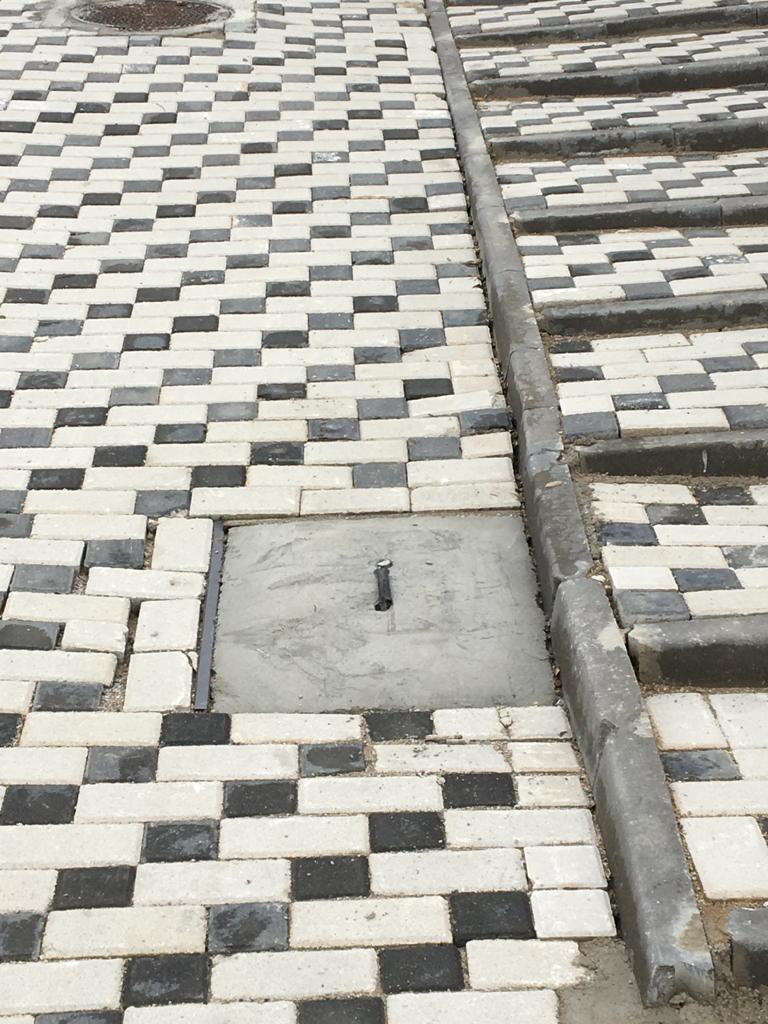 Açık otoparkta bulunan giderlerin temizliği yapılmıştır.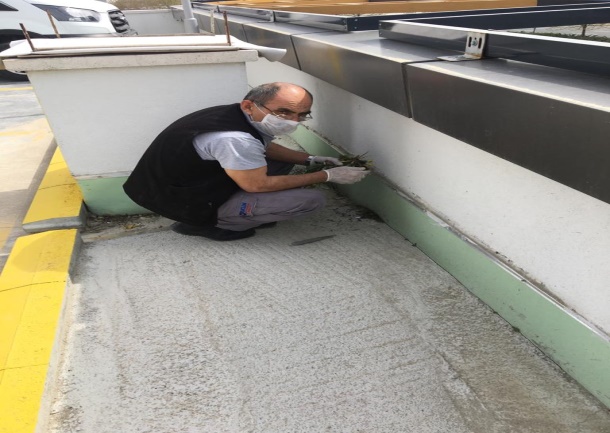 Bina çatıda bulunan giderleri temizlenmiştir.Çatıdan gelen su akıntısı tekrarlamasından dolayı taşeron çağrılıp izolasyon işlemi yeniden yaptırılmıştır.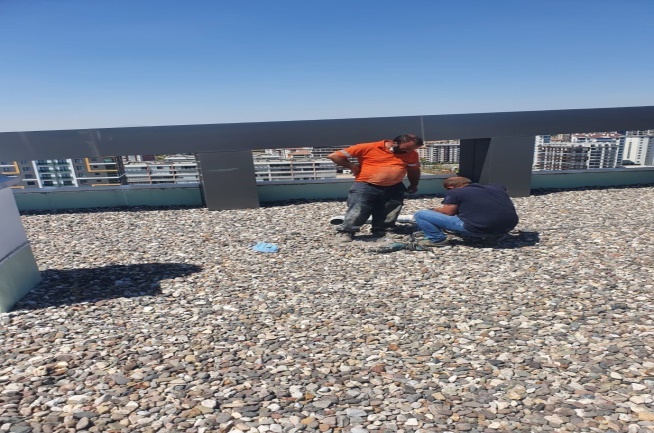 Arızalanan asansör trafosu garanti kapsamında değiştirilmiştir.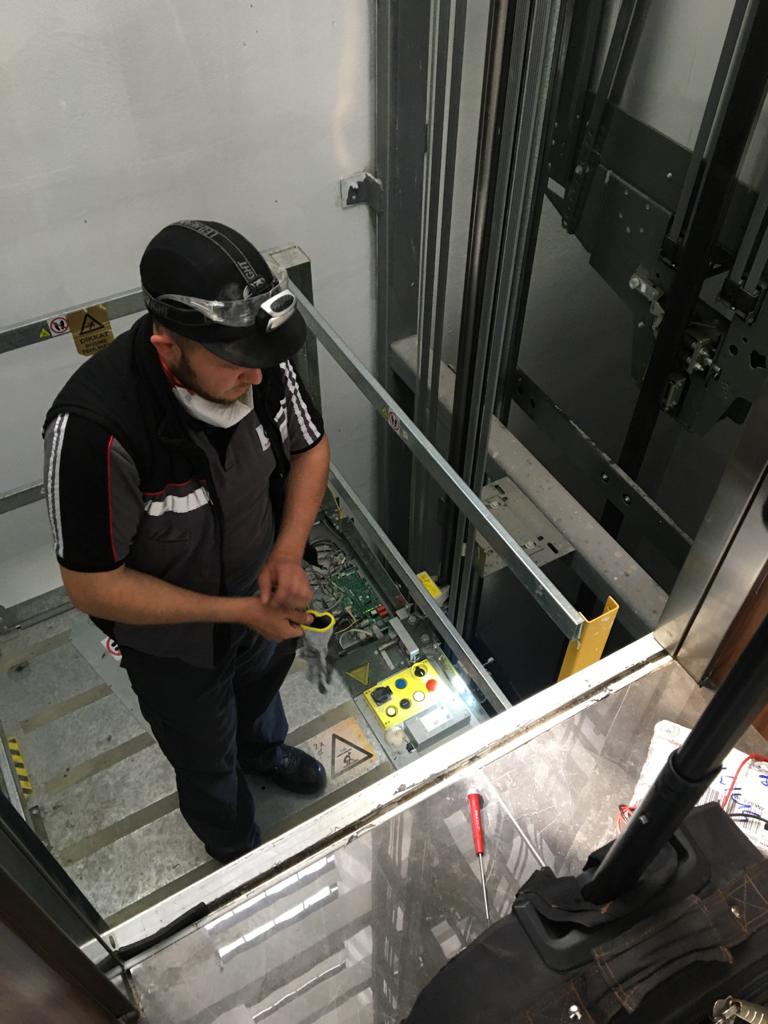 Kat malikinin aracı ile çarpması sonucu zarar gören bariyer sistemi kat maliki tarafından yaptırılmıştır.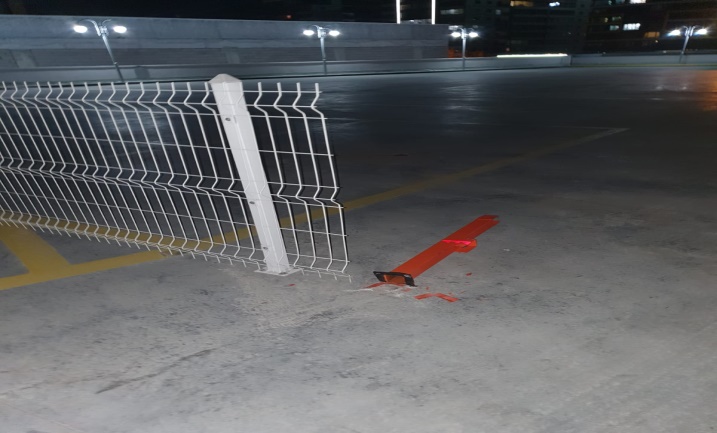 Bina önünde bulunan ve sürekli yan inşaat faaliyetleri tarafından terinden çıkan yönlendirme tabelası sabitlenmiştir.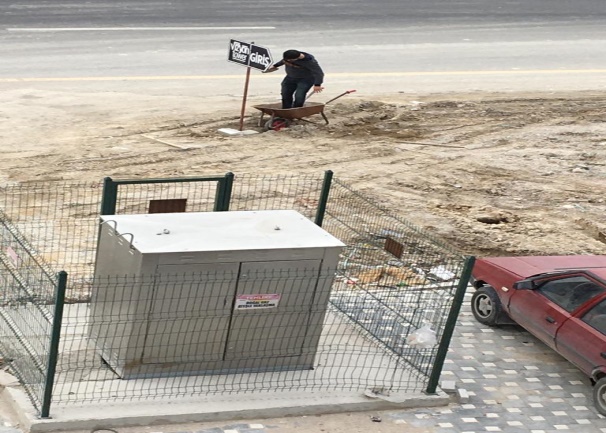 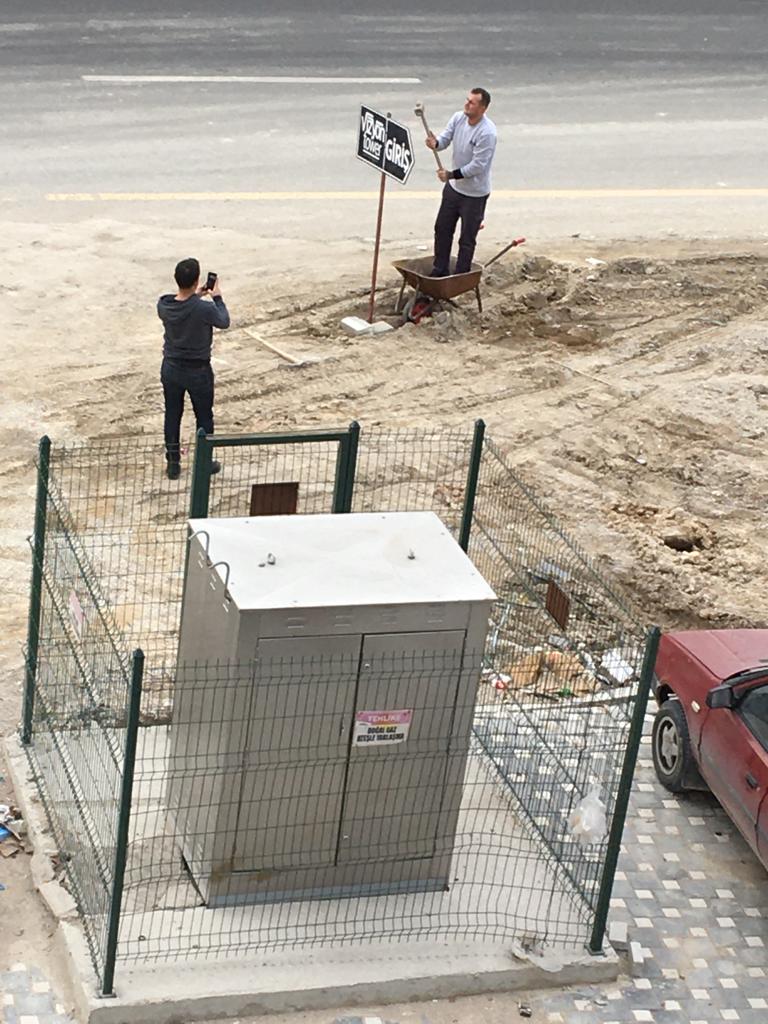 Yaya yolunda hasar gören kablolar müteahhit firma tarafından alınmış ve değiştirilmiştir.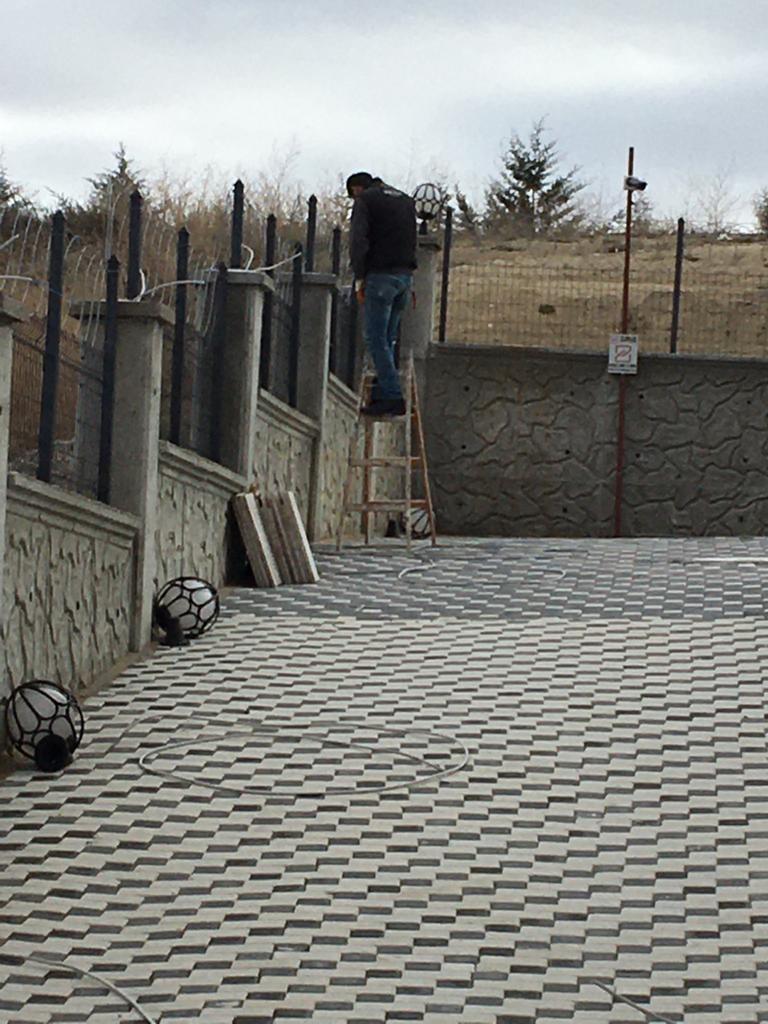 FBI Pompa ile görüşmeler yapılmış arızalı olan pompanın takibi yapılmıştır.Araç bariyerinde doğan sıkıntı firma çağrılıp yaptırılmıştır.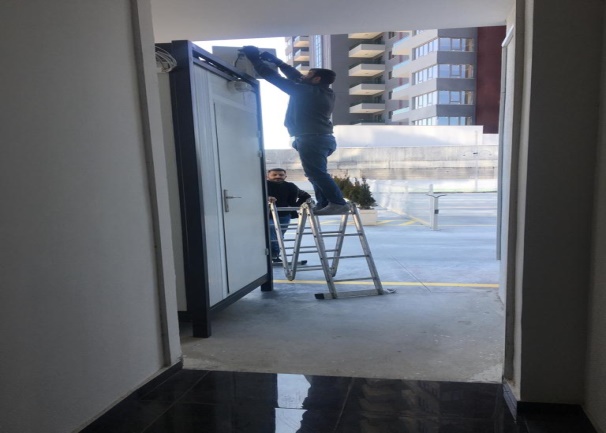 Hasar gören spor aleti tamiri teknik personel tarafından yapılmıştır.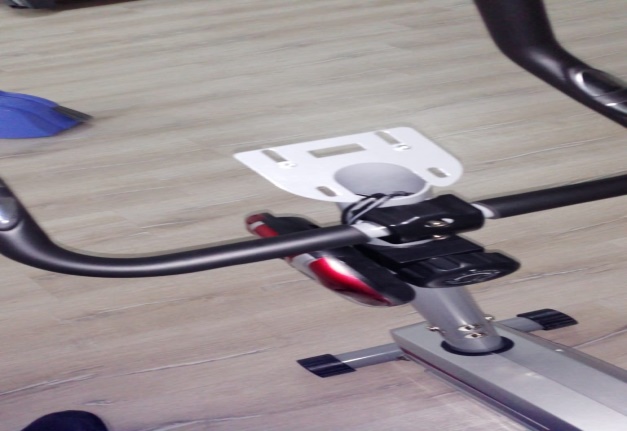 Isınma ve sıcak su faturaları okuma firması tarafından okunmuş olup kat maliklerine dağıtılmıştır.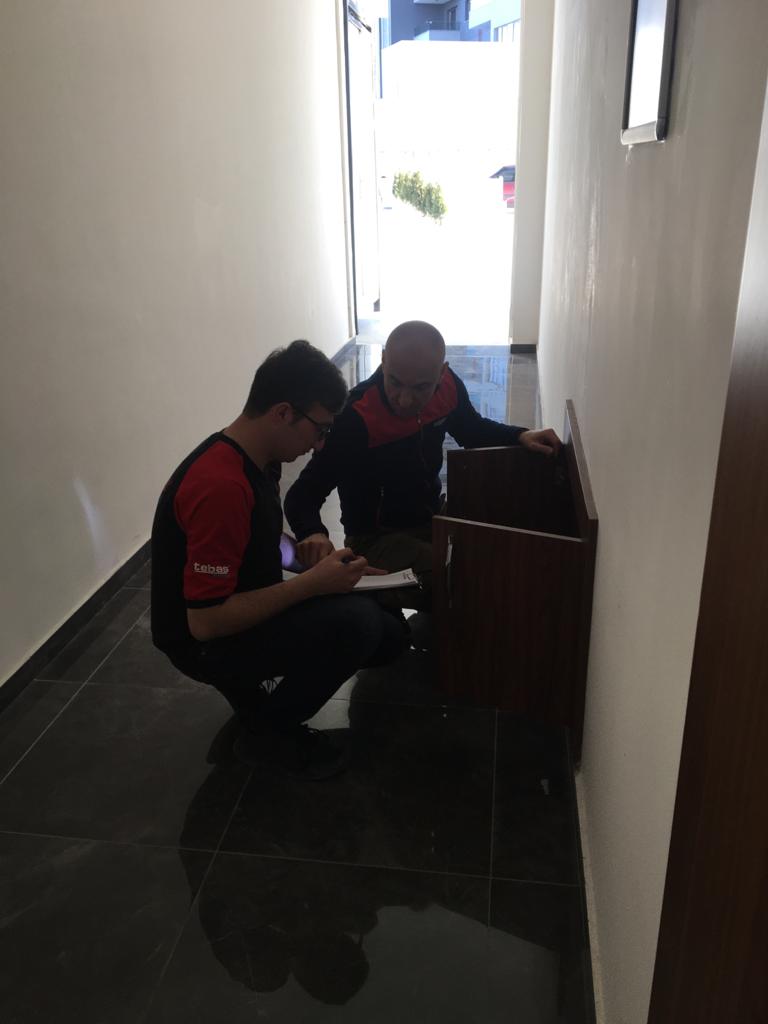 Su depoları, elektrik tesisatları, aydınlatmalar, eşanjör odalarında bulunan kazanlar, tanklar ve motorlar her gün takip edilmekte, sistemin aksaksız bir şekilde çalışması için tüm tedbirler alınmaktadır.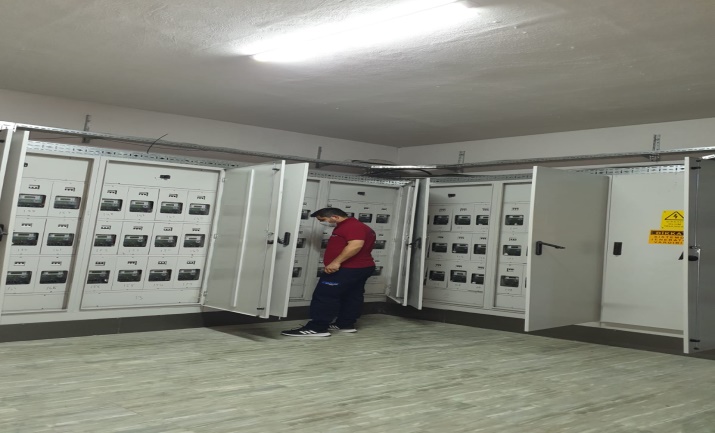 Jeneratör bakımı yapılmaktadır.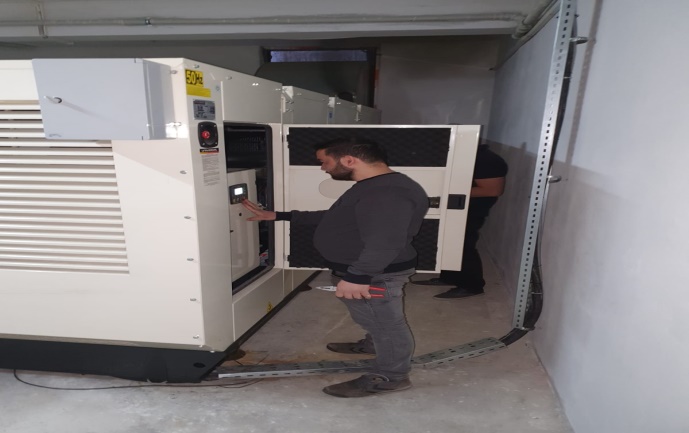 Bina çevresi yanmayan lambalar değiştirilmiştir. 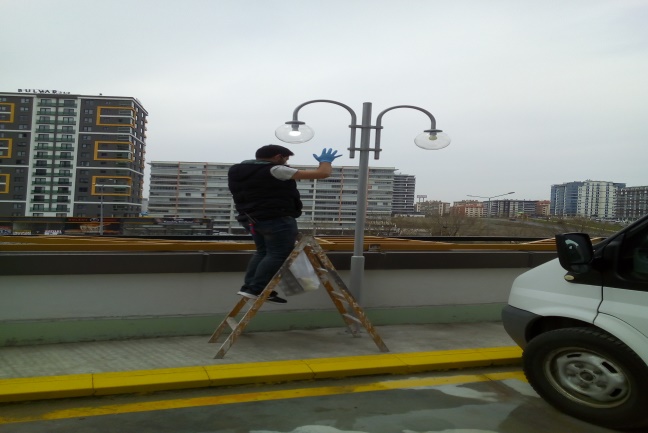 Fotoselli kapı yağlaması teknik personel tarafından yapılmaktadır.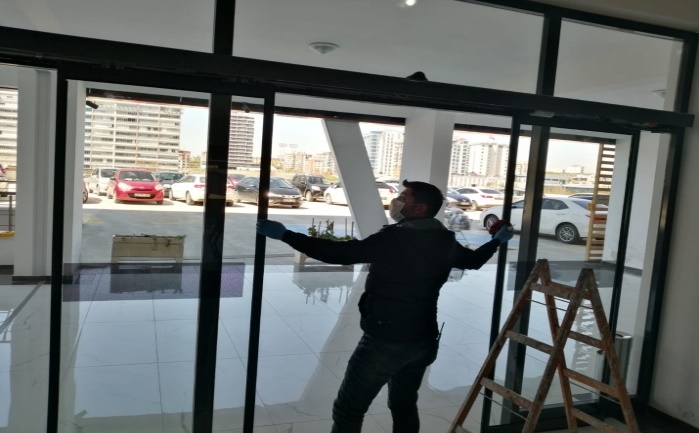 Yağmur yağdığında olumsuz bir durumla karşılaşmamak için giderler sökülüp kontrol edilmiştir.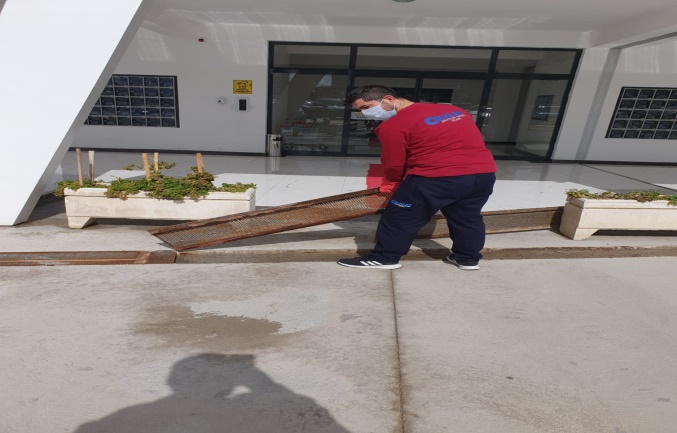 Kamera sistemi internet kablosu alımı yapılmış ve hat çekilmiştir.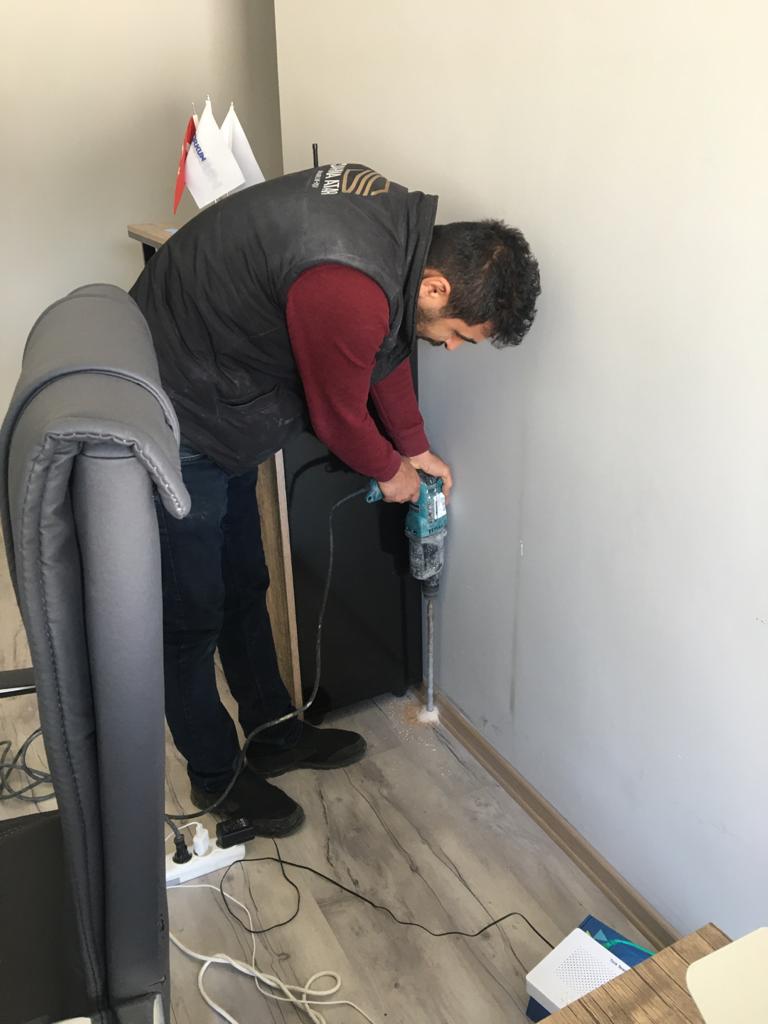 Çatıda bulunan yanmayan ledlerin alımı yapılmış ve takılmıştır.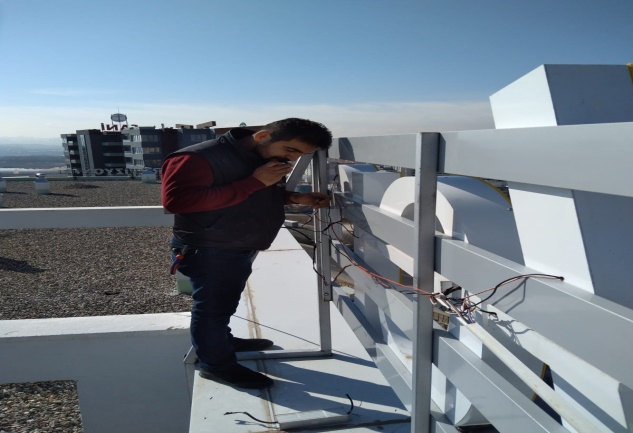 Bina açık otopark girişine alışveriş, çocuk vb. arabalarının rahat çıkışı için beton atılmıştır.                                   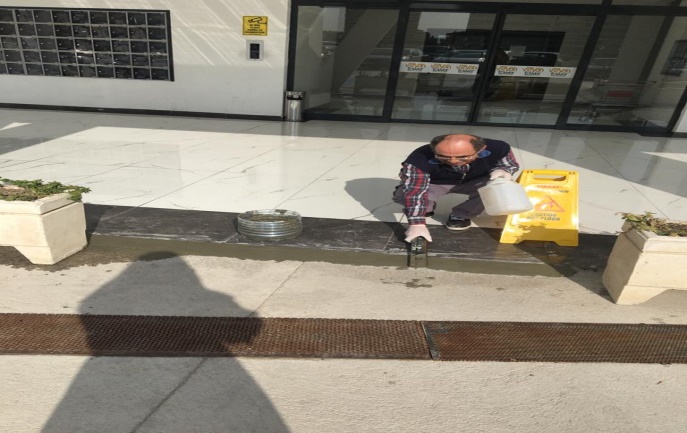 Jeneratöre yakıt alımı yapılmıştır.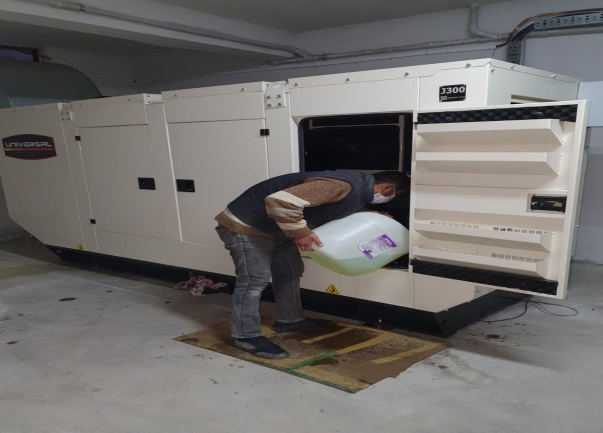 Kat sakini taşınma sırasında kırılan cam ve kompozitin yenisi yaptırılmıştır.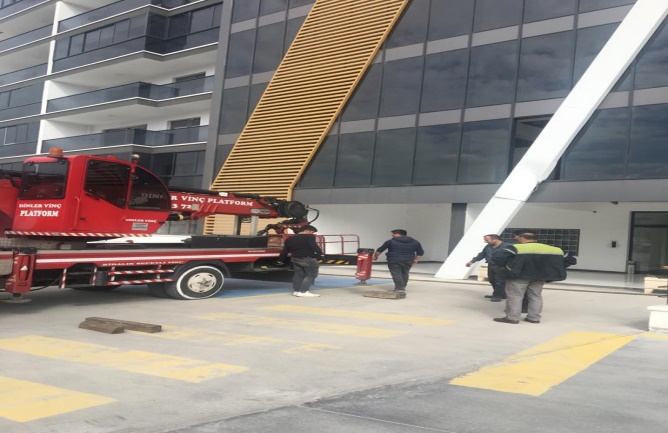 Çocuk oyun alanında bulunan ve arızalanan floransan lambalar yenisi ile değiştirilmiştir.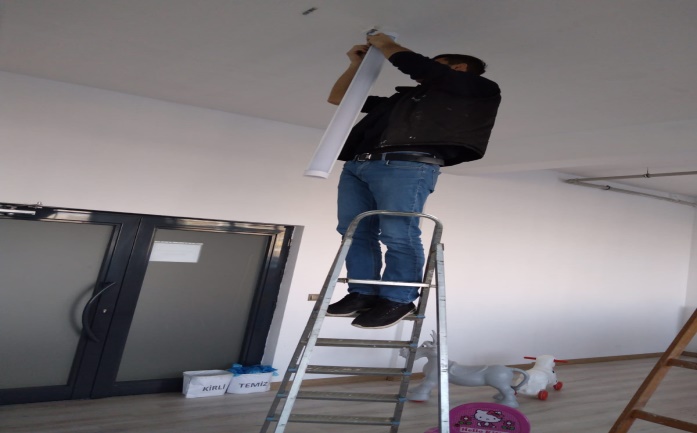 TV yayınında sorun yaşayan daireler için uydu ucu güçlendirici alınıp takılmıştır.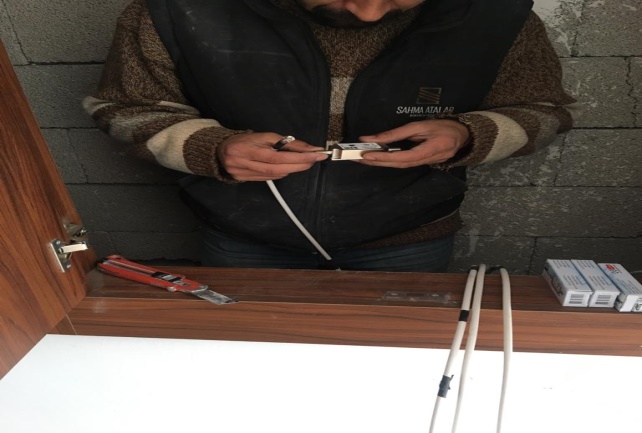 Yaya giriş kapısına çipli sistem kilit takılmıştır.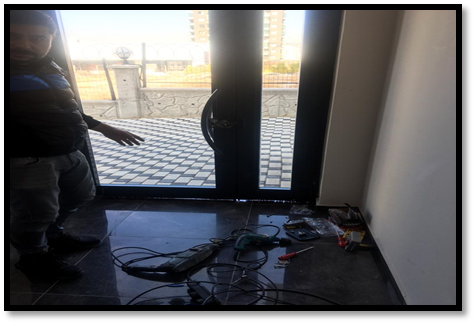 1+1 daire içlerinde oluşan baca sıkıntısı için çalışma yapılmış sıkıntı giderilmiştir.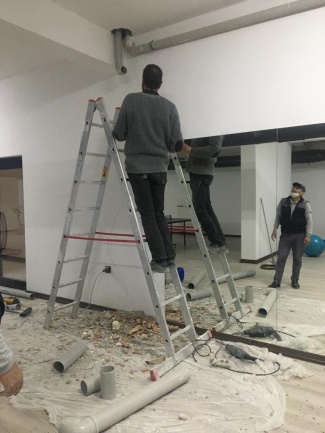 Havuz makine dairesine denge tankının taşmasını önlemek için karot deliği açılmıştır.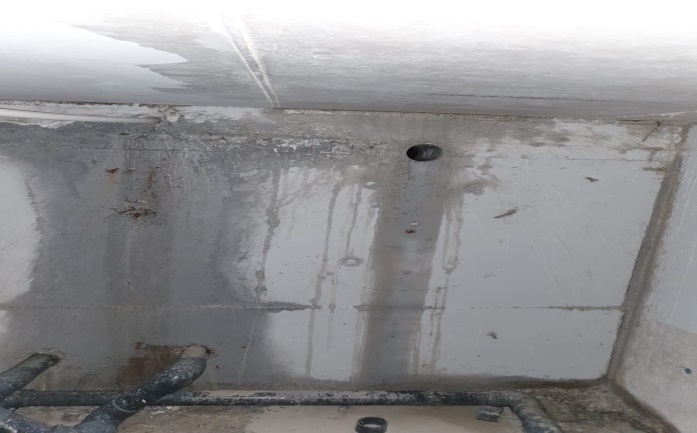 Havuz makine dairesine gider bağlantısı yapılmıştır.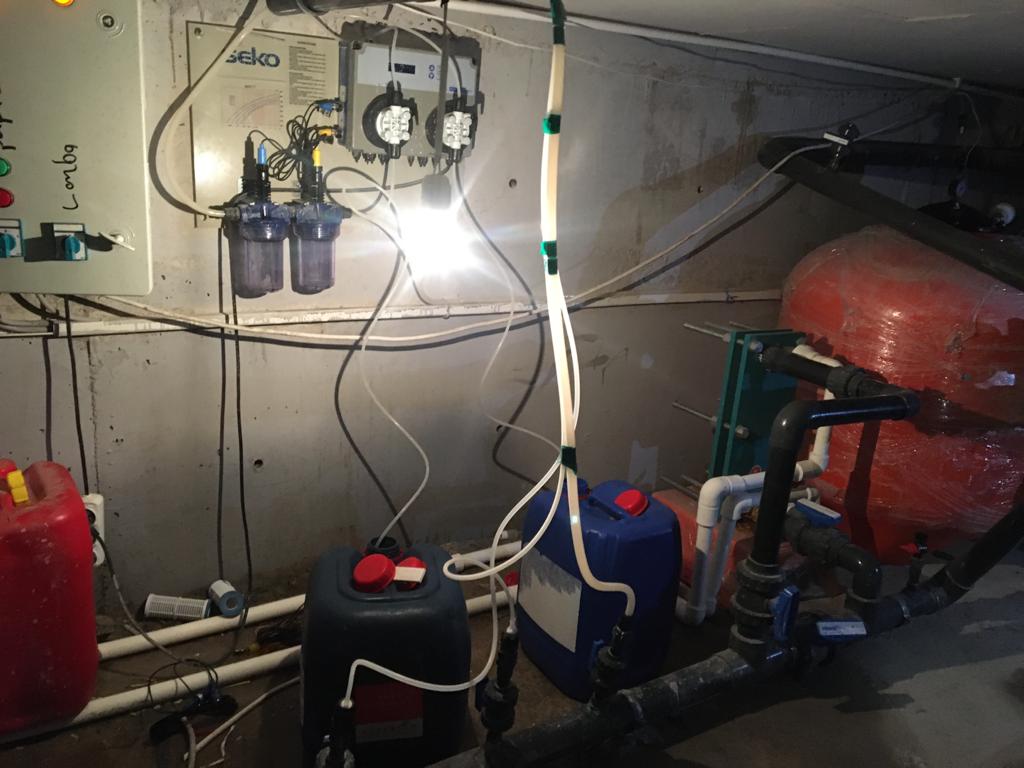 Bina 4 ana girişe dezenfektan aparatı takılmıştır.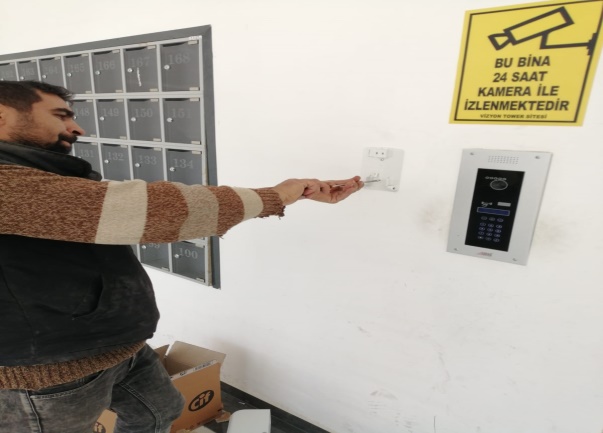 Enerjisa ekipleri trafo içinden kablo değişimi yapmıştır.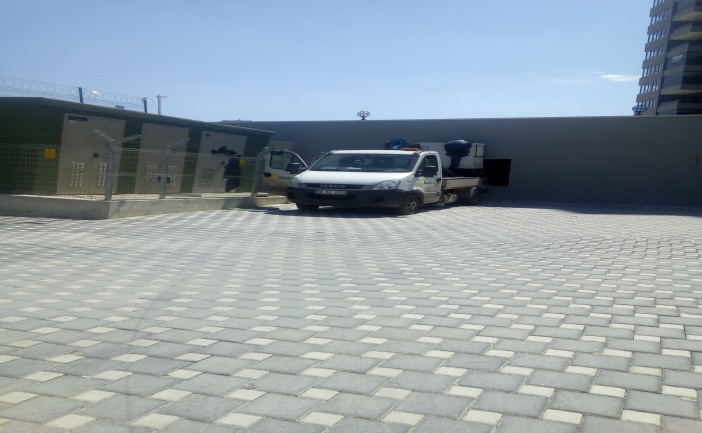 Kazan dairesinde bulunan büyük kazan su kaçağı için tesisatçı çağrılmıştır.Güvenlik hizmetleri Orkun Güvenlik firması tarafından 3 kişilik kadro ile 24 saat esasına göre gündüz 1 kişi, gece 1 kişi 1 kişi izinci olacak şekilde sağlanmaktadır.Site içi ve çevresi 23 kameralı CCTV sistemi ile izlenmekte olup 15 günlük kayıt tutulmaktadır.Site sakinlerinin evlerine misafir olarak gelen kişilerin kaydı tutulmakta, daire sakinine haber verilmeden hiç kimse gönderilmemektedir.Eşya taşımaları bizzat güvenlik görevlileri ve güvenlik şefi tarafından takip edilmekte, asansörün kullanılmaması için tüm tedbirler alınmaktadır.Bariyer sitemi revize edilerek amacına uygun çalışması sağlanmıştır. Ayrıca Güvenlik Personellerine, Orkun Güvenlik firması tarafından;a.    Hizmet esnasında davranış şekilleri,b. Görev yerlerindeki uyulması gereken kurallar,c.    Telefon ile konuşma kuralları,d. Güvenliğin tanımı, giriş çıkış kontrolü, vardiya değişimi,e.   Kılık, kıyafet, teçhizat,f.    Fiziki güvenlik tedbirleri, ilk yardımg. Etkili iletişim,Konularında belirli aralıklarla kurum içi eğitim hizmetleri verilmektedir.İstanbul’dan gelen yönetim firması temizlik müdürü tarafından temizlik personellere kurum içi eğitim verilmektedir.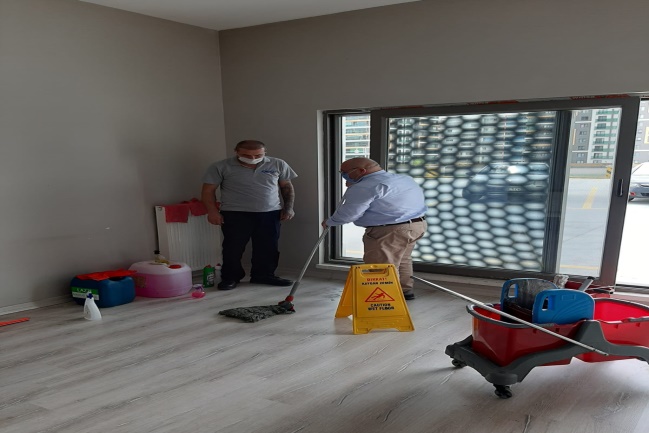 Site sakinleri tarafından şaftlara ve yangın merdivenlerine bırakılan malzemelerin sakinlere duyurularak kaldırmaları sağlanmaktadır.Yangın dolaplarının temizlenmesi işlemleri yapılmaktadır.Makine odalarında bulunan boruların temizliği yapılmaktadır.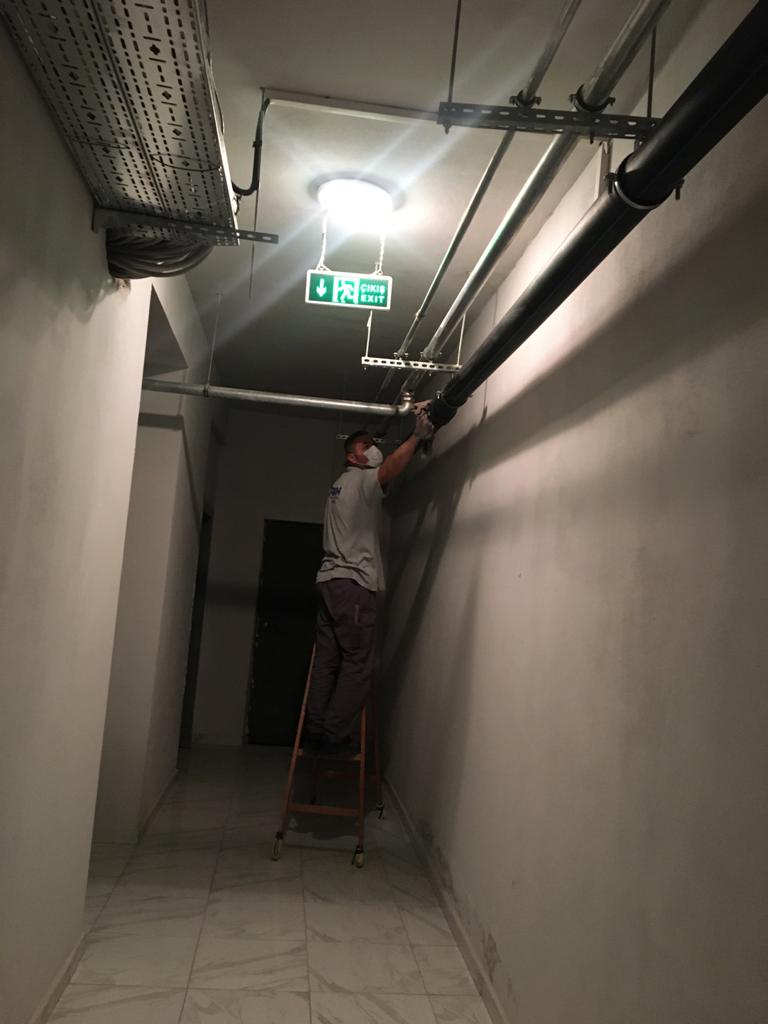 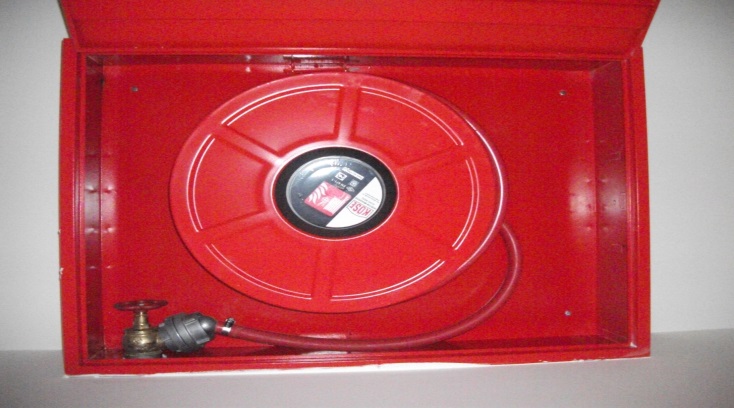 Kar yağışında açık otoparkın kar temizliği yapılmıştır.Bina ana girişleri günlük temizlenmektedir.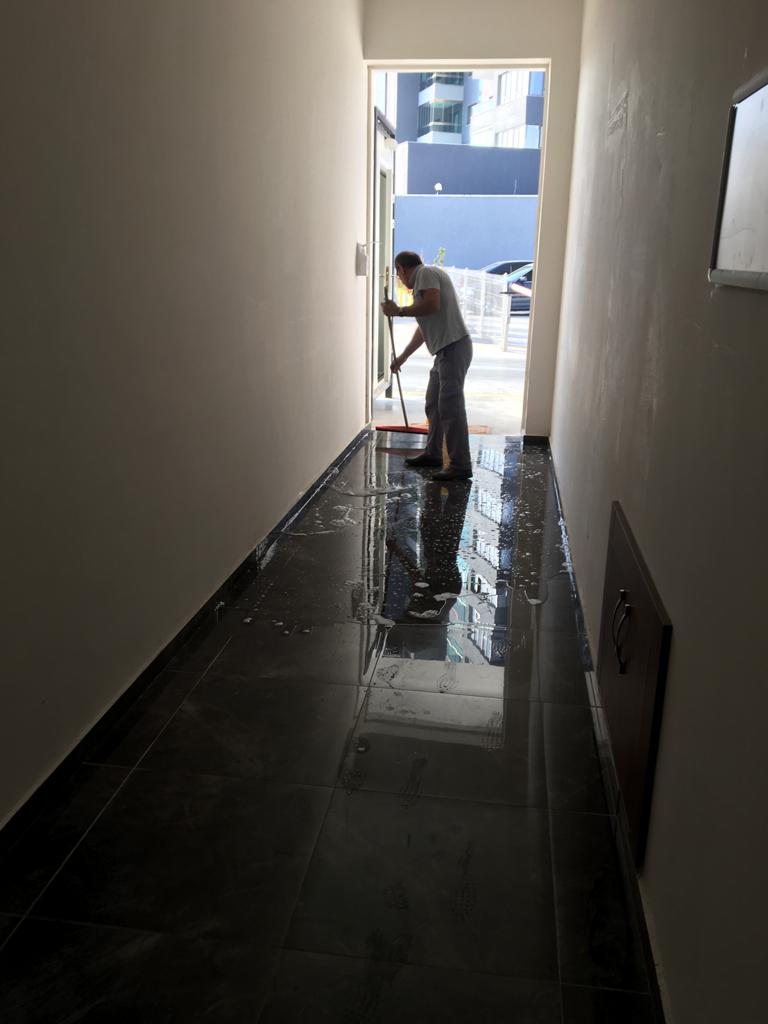 Rutin dış çevre temizliği işlemleri yapılmaktadır.                  Sosyal tesis genel temizliği yapılmaktadır.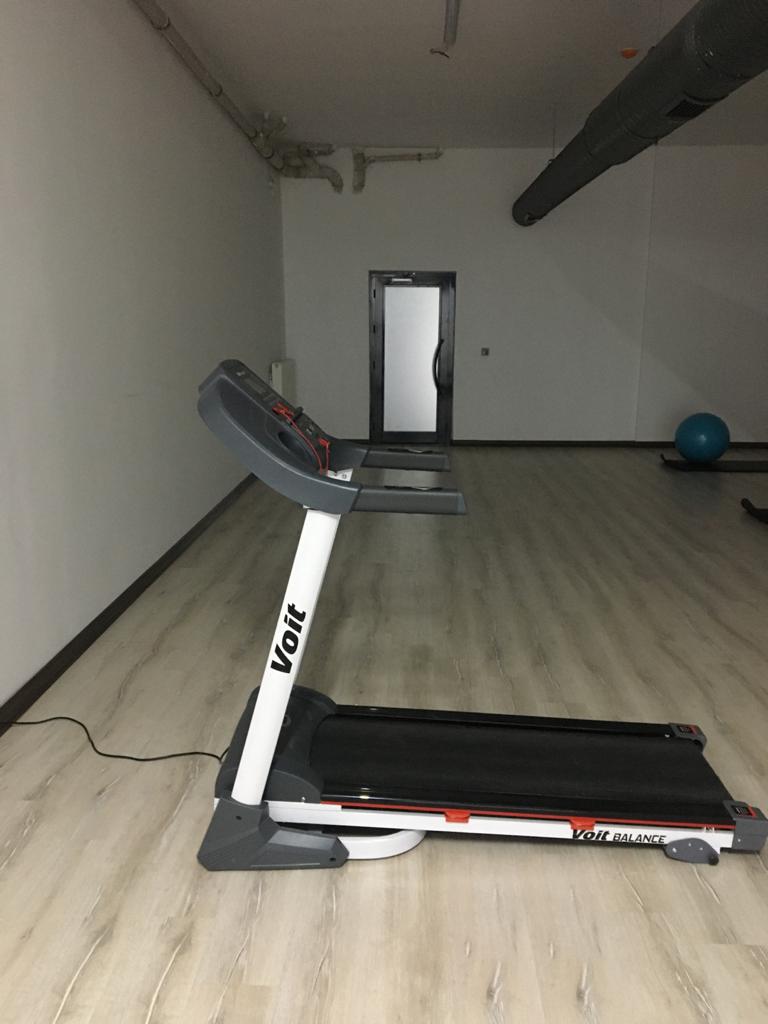 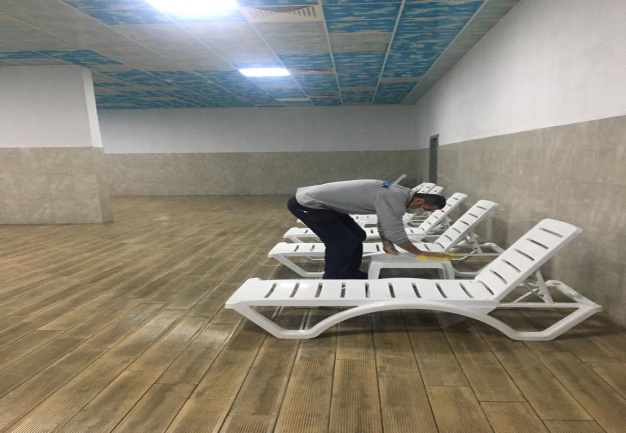 Peyzaj alanının temizliği işlemleri yapılmaktadır.Rutin çöplerin toplanması işlemleri yapılmaktadır.Blok katlarında bulunan mermer temizleme işlemi mermer temizliği yapılmaktadır.Blok giriş bölgesi, asansör ve kapılarının temizliği işlemleri yapılmaktadır.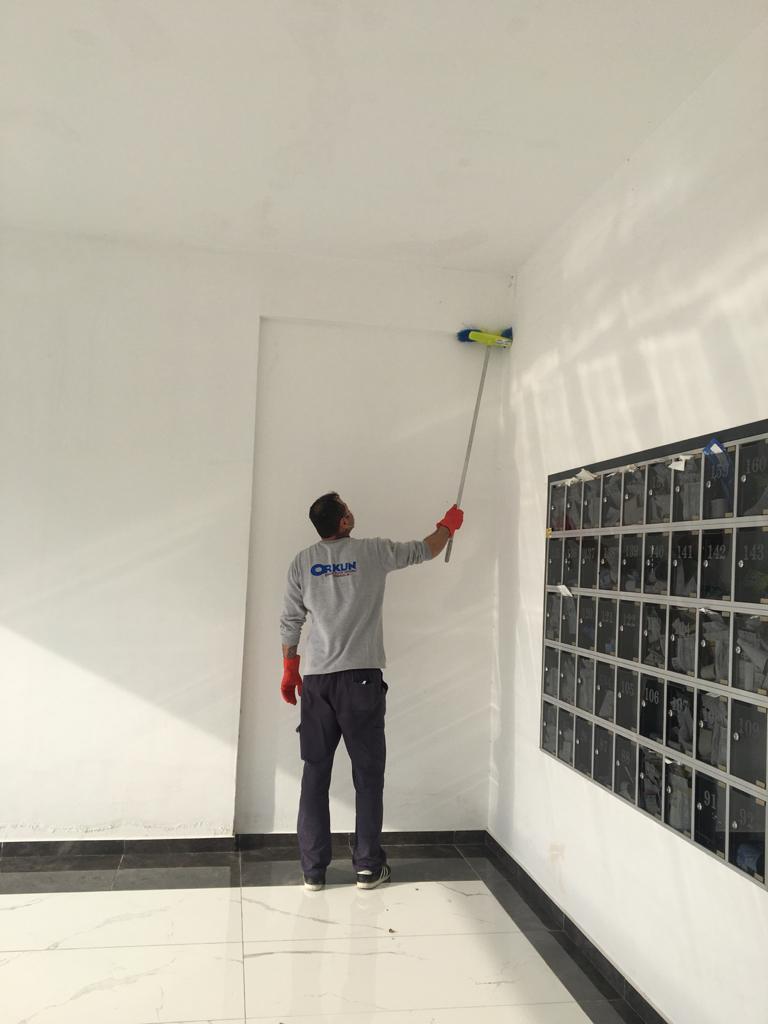 Çöp kovaları 15 günde bir yıkanmaktadır.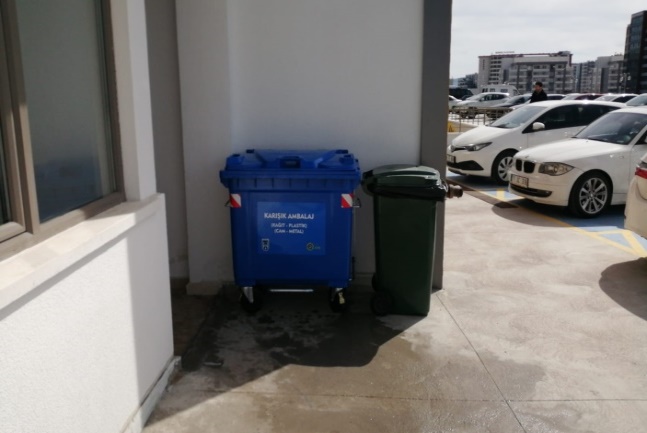 Genel otopark temizlikleri yapılmaktadır. Bina detaylı temizliği yapılmaktadır.Ortak alan çocuk parkı kısmı genel temizliği yapılmıştır.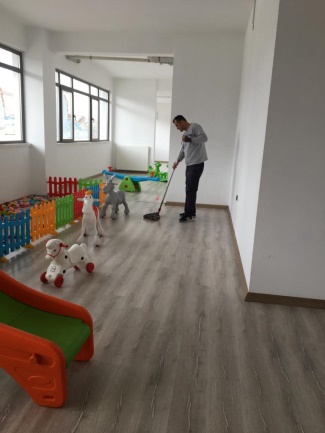 Ortak alanların genel temizliği yapılmaktadır.        Kapalı Havuzumuzun Denge Tankı Temizletilmiştir.Günlük Faaliyetler: Tüm blokların temizliği ve çöp toplama işlemleri zamanında yapılmakta. Yapılan işler günlük olarak kontrol edilmektedir.Haftalık Faaliyetler: Tüm asansörler haftalık olarak temizlenmekte ve kontrolleri yapılmaktadır.15 Günlük Faaliyetler: Sığınaklar ve şaft odaları halen inşaat firması malzemeleri olduğundan peyder pey temizlenmekte ve kontrolleri yapılmaktadır.Aylık Faaliyetler: Tüm blokların camları, kapıları temizlenmektedir. Havuz ve otopark temizliği yapılmaktadır.Çim biçme işlemi yapılmaktadır.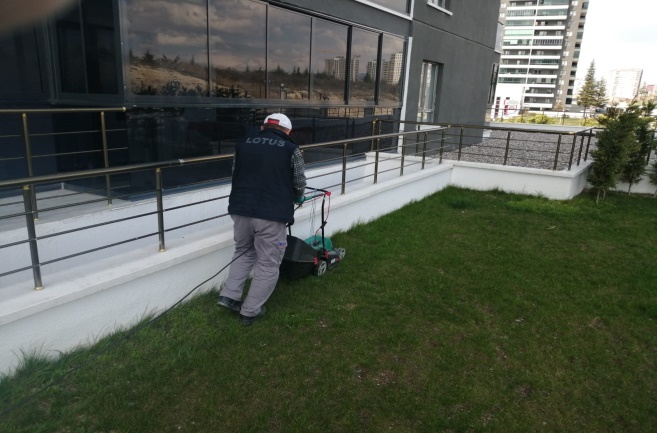 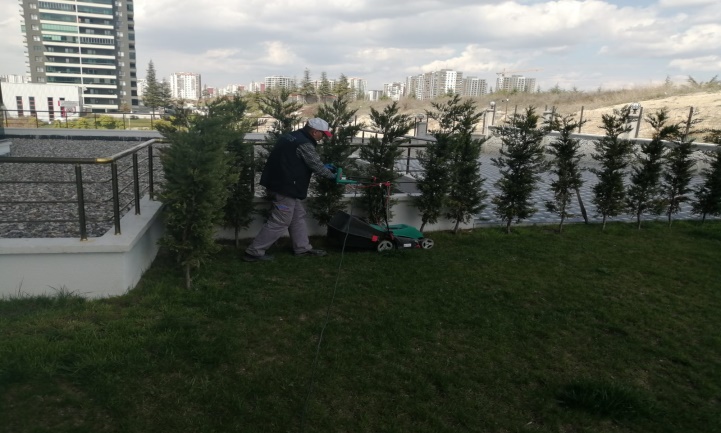 Çim tohumu ve dap gübresi alınmış boş olan yerlere atılmıştır.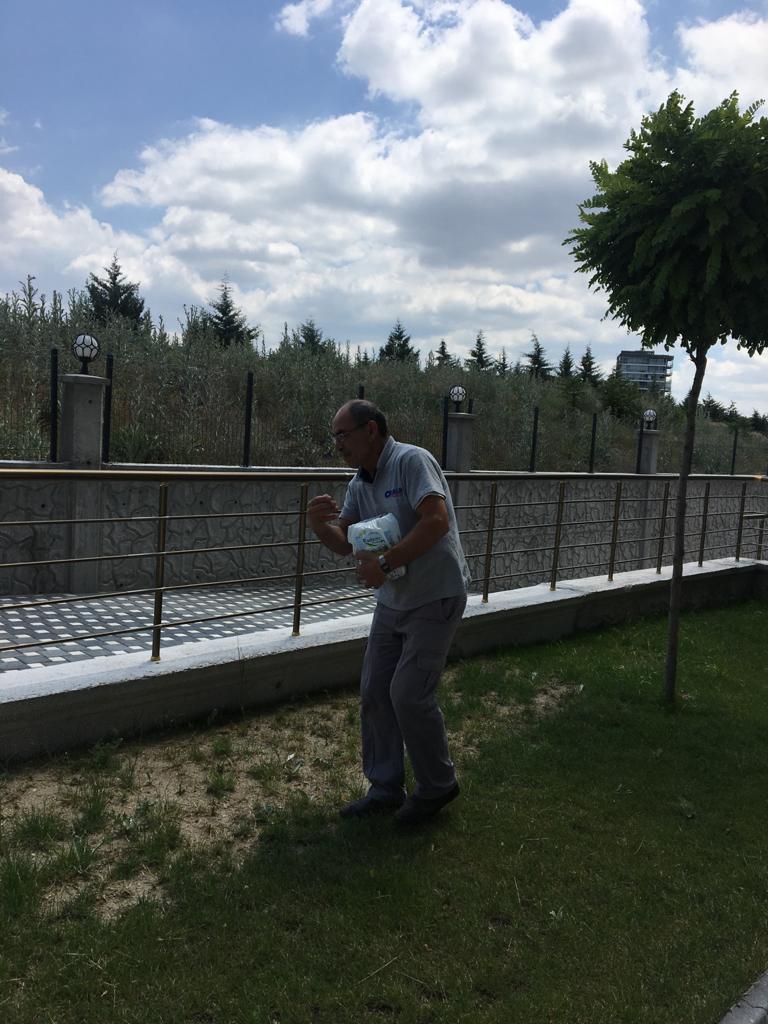 Kilit taşların arasında çıkan ayrık otları temizlenmiştir.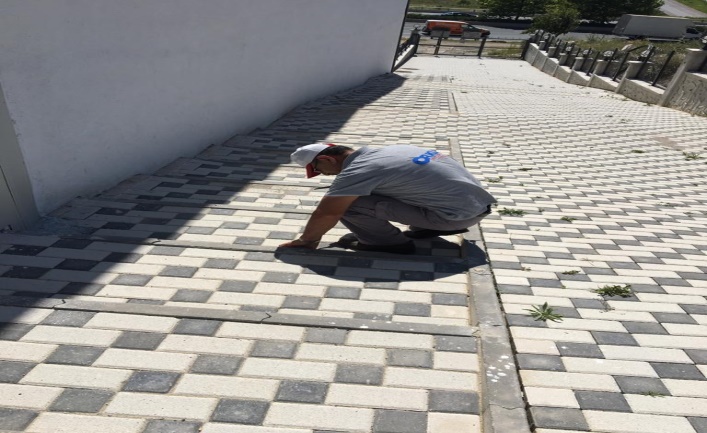 Bina girişlerinde bulunan beton çiçeklikler boyanmıştır.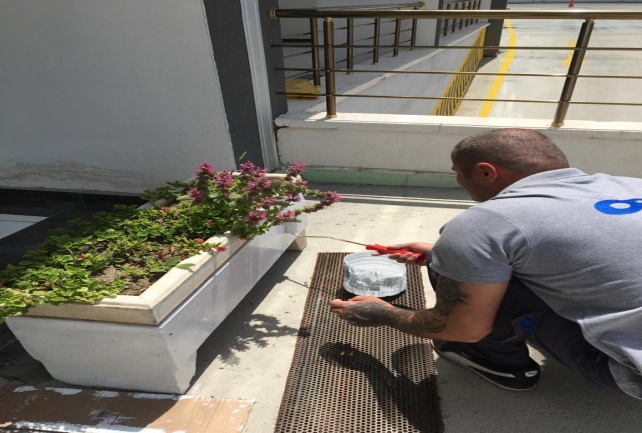 Bahçe için 2 ton gübre alımı yapılmıştır.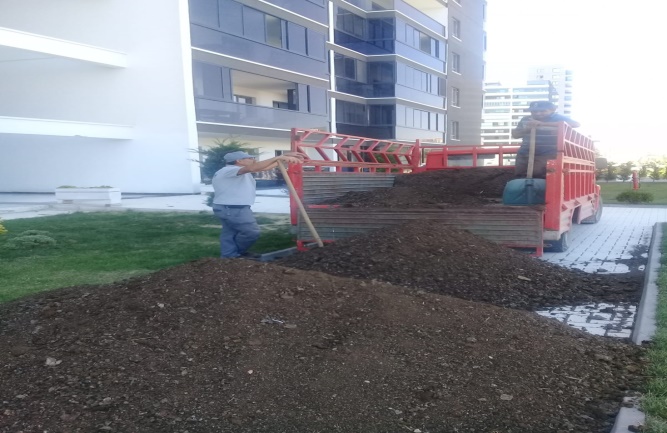 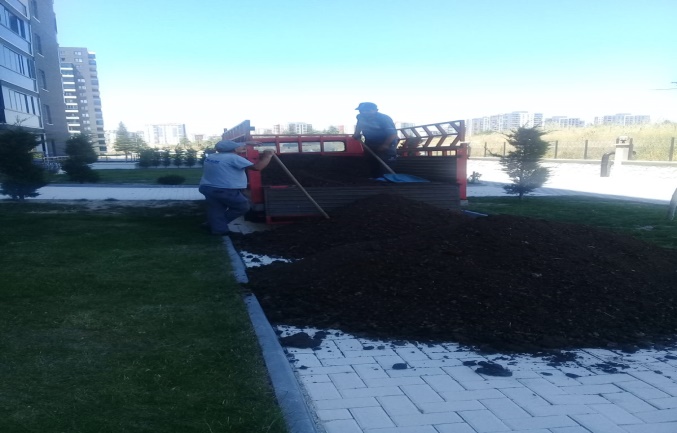 Bahçeye 35 adet menekşe fidesi dikilmiştir.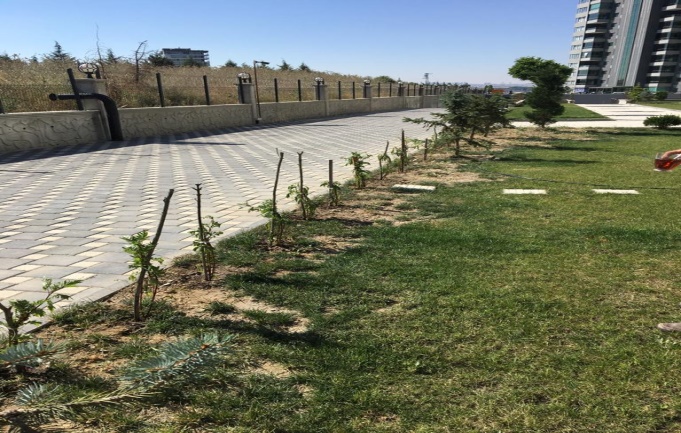 PROJE ADIVİZYON TOWERKONU ve TARİH2020 YILI YILLIK FAALİYET RAPORUPROJE TANITIMI, YÖNETİM KURULU, SİTE YÖNETİM ORGANİZASYON ŞEMASIADETDOLUBOŞDOLU %BOŞ %DAİRE168135338020DÜKKAN1414100TOPLAMKiracı Ev68Mülk Sahibi Ev67Kiracı Dükkan2.İDARİ FAALİYETLERSMS GÖNDERİM DURUMUSMS GÖNDERİM DURUMUSMS GÖNDERİM DURUMUSMS GÖNDERİM DURUMUSMS GÖNDERİM DURUMUSMS GÖNDERİM DURUMUSMS GÖNDERİM DURUMUSMS GÖNDERİM DURUMUSMS GÖNDERİM DURUMUS.NODUYURU KONUSUDUYURU KONUSUTARİHULAŞANULAŞMAYANULAŞMAYANULAŞMAMASI İLE İLGİLİ ÇÖZÜMULAŞMAMASI İLE İLGİLİ ÇÖZÜMTOPLANTI BİLDİRİMİTOPLANTI BİLDİRİMİ09.01.2020DOĞALGAZ FATURA ÖDEMESİ HK.DOĞALGAZ FATURA ÖDEMESİ HK.13.01.2020ÇÖP TOPLAMA SAATİ DEĞİŞİKLİĞİÇÖP TOPLAMA SAATİ DEĞİŞİKLİĞİ20.01.2020APSİYON KULLANMA LİNKİAPSİYON KULLANMA LİNKİ24.01.2020GÜVENLİK BAŞLAMA SAUNA SAATLER DÜZENLEME GÜVENLİK BAŞLAMA SAUNA SAATLER DÜZENLEME 27.01.2020DOĞALGAZ SON ÖDEME TARİHİ	DOĞALGAZ SON ÖDEME TARİHİ	06.02.2020DOĞALGAZ ÖDEMEDOĞALGAZ ÖDEME06.03.2020DOĞALGAZ SON ÖDEME UYARIDOĞALGAZ SON ÖDEME UYARI10.03.2020SOSYAL ALANLARIN KAPATILMASISOSYAL ALANLARIN KAPATILMASI16.03.2020DEZENFEKTAN İŞLEMİ HKDEZENFEKTAN İŞLEMİ HK08.04.2020DAİRE SAKİNLERİ BİLGİLENDİRMEDAİRE SAKİNLERİ BİLGİLENDİRME11.04.2020EKMEK ARABASI SAATİ HKEKMEK ARABASI SAATİ HK11.04.2020ERZAK YARDIMI HKERZAK YARDIMI HK16.04.2020EKMEK ARABASI SAAT HKEKMEK ARABASI SAAT HK17.04.2020İŞÇİ BAYRAMI HKİŞÇİ BAYRAMI HK01.05.2020DOĞALGAZ FATURA ÖDEMESİ HKDOĞALGAZ FATURA ÖDEMESİ HK04.05.2020ELEKTRİK KESİNTİSİ HKELEKTRİK KESİNTİSİ HK05.06.2020DOĞALGAZ FATURA ÖDEME GÜNÜ HKDOĞALGAZ FATURA ÖDEME GÜNÜ HK06.06.2020APSİYON POS CİHAZI ENTEGRASYON HK.APSİYON POS CİHAZI ENTEGRASYON HK.18.06.2020SOKAĞA ÇIKMA KISITLAMASI HKSOKAĞA ÇIKMA KISITLAMASI HK19.06.2020BABALAR GÜNÜ HK.BABALAR GÜNÜ HK.21.06.2020SOKAĞA ÇIKMA KISITLAMASI HK. SOKAĞA ÇIKMA KISITLAMASI HK. 26.06.2020 DOĞALGAZ FATURA ÖDEME GÜNÜ HKDOĞALGAZ FATURA ÖDEME GÜNÜ HK05.07.2020WİNSA ARIZA BİLDİRİMİ HKWİNSA ARIZA BİLDİRİMİ HK16.07.2020DOĞALGAZ FATURA ÖDEME GÜNÜ HKDOĞALGAZ FATURA ÖDEME GÜNÜ HK04.08.2020DOĞALGAZ FATURA ÖDEME GÜNÜ HKDOĞALGAZ FATURA ÖDEME GÜNÜ HK04.09.2020SOSYAL ALANLARIN KAPATILMASI VE MASKESİZ DOLAŞMAMAK HK.SOSYAL ALANLARIN KAPATILMASI VE MASKESİZ DOLAŞMAMAK HK.15.09.2020DOĞALGAZ FATURA ÖDEME GÜNÜ HKDOĞALGAZ FATURA ÖDEME GÜNÜ HK05.10.2020SOSYAL ALANLARIN AÇILMASI SOSYAL ALANLARIN AÇILMASI 06.10.2020153 YOL ÇALIŞMASI HIZLANMA TALEP153 YOL ÇALIŞMASI HIZLANMA TALEP08.10.2020DUŞAKABİN ARIZA HK.DUŞAKABİN ARIZA HK.15.10.2020CUMHURİYET BAYRAMI HK.CUMHURİYET BAYRAMI HK.29.10.2020BUHAR ODASI VE SAUNA KULLANIM HKBUHAR ODASI VE SAUNA KULLANIM HK05.11.2020GÜRÜLTÜ HKGÜRÜLTÜ HK09.11.202010 KASIM HK10 KASIM HK10.11.2020ÇÖP SAATLEERİ HKÇÖP SAATLEERİ HK16.11.2020SİTE KURALLARI HKSİTE KURALLARI HK18.11.2020ÇÖP SAATLERİ HKÇÖP SAATLERİ HK28.11.2020EŞANJÖR VANASI ARIZA HKEŞANJÖR VANASI ARIZA HK01.12.2020SOSYAL ALAN KAPATILMASI HKSOSYAL ALAN KAPATILMASI HK03.12.2020SOKAĞA ÇIKMA YASAĞI  HKSOKAĞA ÇIKMA YASAĞI  HK04.12.2020DOĞALGAZ SON ÖDEME GÜNÜ  HKDOĞALGAZ SON ÖDEME GÜNÜ  HK10.12.2020SOKAĞA ÇIKMA YASAGI HKSOKAĞA ÇIKMA YASAGI HK11.12.2020YAYA KAPISI ÇİP TAKILMA HKYAYA KAPISI ÇİP TAKILMA HK12.12.2020İLAN PANOSUNA İLAN ASILMASI DURUMUİLAN PANOSUNA İLAN ASILMASI DURUMUİLAN PANOSUNA İLAN ASILMASI DURUMUİLAN PANOSUNA İLAN ASILMASI DURUMUİLAN PANOSUNA İLAN ASILMASI DURUMUİLAN PANOSUNA İLAN ASILMASI DURUMUİLAN PANOSUNA İLAN ASILMASI DURUMUİLAN PANOSUNA İLAN ASILMASI DURUMUİLAN PANOSUNA İLAN ASILMASI DURUMUİLAN PANOSUNA İLAN ASILMASI DURUMUS.NOS.NOS.NODUYURU KONUSUDUYURU KONUSUDUYURU KONUSUDUYURU KONUSUASILMA TARİHİASILMA TARİHİKALD.TARİHİDOĞALGAZ FATURALARIDOĞALGAZ FATURALARIDOĞALGAZ FATURALARIDOĞALGAZ FATURALARI06.02.202006.02.202006.03.2020YAŞAM KURALLARI HK.YAŞAM KURALLARI HK.YAŞAM KURALLARI HK.YAŞAM KURALLARI HK.11.02.202011.02.2020DOĞALGAZ FATURALARIDOĞALGAZ FATURALARIDOĞALGAZ FATURALARIDOĞALGAZ FATURALARI05.03.202005.03.202005.04.2020YENİ AİDAT TUTARLARIYENİ AİDAT TUTARLARIYENİ AİDAT TUTARLARIYENİ AİDAT TUTARLARI06.03.202006.03.2020MARKET ARABASI SAATLERİ BİLD.HKMARKET ARABASI SAATLERİ BİLD.HKMARKET ARABASI SAATLERİ BİLD.HKMARKET ARABASI SAATLERİ BİLD.HK10.03.202010.03.2020KORONAVIRUS HAKKINDA BİLGİLENDİRMEKORONAVIRUS HAKKINDA BİLGİLENDİRMEKORONAVIRUS HAKKINDA BİLGİLENDİRMEKORONAVIRUS HAKKINDA BİLGİLENDİRME15.03.202015.03.202018 MART ÇANAKKALE ŞEHİTLERİMİZİ ANMA18 MART ÇANAKKALE ŞEHİTLERİMİZİ ANMA18 MART ÇANAKKALE ŞEHİTLERİMİZİ ANMA18 MART ÇANAKKALE ŞEHİTLERİMİZİ ANMA18.03.202018.03.202019.03.2020SAĞLIK HAFTASI HKSAĞLIK HAFTASI HKSAĞLIK HAFTASI HKSAĞLIK HAFTASI HK06.04.202006.04.202008.04.2020DOĞALGAZ PAYLAŞIMDOĞALGAZ PAYLAŞIMDOĞALGAZ PAYLAŞIMDOĞALGAZ PAYLAŞIM06.04.202006.04.2020POLİS HAFTASIPOLİS HAFTASIPOLİS HAFTASIPOLİS HAFTASI08.04.202008.04.202012.04.2020ŞEHİTLER HAFTASIŞEHİTLER HAFTASIŞEHİTLER HAFTASIŞEHİTLER HAFTASI14.04.202014.04.202016.04.202023 NİSAN 23 NİSAN 23 NİSAN 23 NİSAN 22.04.202022.04.202024.04.2020DOĞALGAZ ASKI LİSTESİDOĞALGAZ ASKI LİSTESİDOĞALGAZ ASKI LİSTESİDOĞALGAZ ASKI LİSTESİ04.05.202004.05.2020İŞ SAĞLIĞI HAFTASIİŞ SAĞLIĞI HAFTASIİŞ SAĞLIĞI HAFTASIİŞ SAĞLIĞI HAFTASI08.05.202008.05.202010.05.2020ANNELER GÜNÜ HKANNELER GÜNÜ HKANNELER GÜNÜ HKANNELER GÜNÜ HK10.05.202010.05.202011.05.2020HEMŞİRELER GÜNÜ HKHEMŞİRELER GÜNÜ HKHEMŞİRELER GÜNÜ HKHEMŞİRELER GÜNÜ HK12.05.202012.05.202013.05.2020ENGELLİLER GÜNÜ HKENGELLİLER GÜNÜ HKENGELLİLER GÜNÜ HKENGELLİLER GÜNÜ HK15.05.202015.05.202016.05.202019 MAYIS GENÇLİK VE SPOR BAYRAMI HK.19 MAYIS GENÇLİK VE SPOR BAYRAMI HK.19 MAYIS GENÇLİK VE SPOR BAYRAMI HK.19 MAYIS GENÇLİK VE SPOR BAYRAMI HK.19.05.202019.05.202020.05.2020RAMAZAN BAYRAMI HKRAMAZAN BAYRAMI HKRAMAZAN BAYRAMI HKRAMAZAN BAYRAMI HK22.05.202022.05.202026.05.2020DOĞALGAZ ASKI LİSTESİDOĞALGAZ ASKI LİSTESİDOĞALGAZ ASKI LİSTESİDOĞALGAZ ASKI LİSTESİ04.06.202004.06.202004.07.2020HAVUZ KULLANIM TALİMATLARIHAVUZ KULLANIM TALİMATLARIHAVUZ KULLANIM TALİMATLARIHAVUZ KULLANIM TALİMATLARI15.06.202015.06.2020ÇEVRE KORUMA HAFTASI HKÇEVRE KORUMA HAFTASI HKÇEVRE KORUMA HAFTASI HKÇEVRE KORUMA HAFTASI HK06.06.202006.06.202009.06.2020DÜNYA ÇÖLLEŞME HAFTASI HKDÜNYA ÇÖLLEŞME HAFTASI HKDÜNYA ÇÖLLEŞME HAFTASI HKDÜNYA ÇÖLLEŞME HAFTASI HK16.06.202016.06.202018.06.2020BABALAR GÜNÜ HKBABALAR GÜNÜ HKBABALAR GÜNÜ HKBABALAR GÜNÜ HK21.06.202021.06.202022.06.2020DOĞALGAZ ASKI LİSTESİDOĞALGAZ ASKI LİSTESİDOĞALGAZ ASKI LİSTESİDOĞALGAZ ASKI LİSTESİ04.07.202004.07.202004.08.202015 TEMMUZ HK15 TEMMUZ HK15 TEMMUZ HK15 TEMMUZ HK15.07.202015.07.202015.07.2020KURBAN BAYRAMI HKKURBAN BAYRAMI HKKURBAN BAYRAMI HKKURBAN BAYRAMI HK30.07.202030.07.202004.08.2020DOĞALGAZ ASKI LİSTESİDOĞALGAZ ASKI LİSTESİDOĞALGAZ ASKI LİSTESİDOĞALGAZ ASKI LİSTESİ04.08.202004.08.202004.09.202030 AĞUSTOS ZAFER BAYRAMI  HK30 AĞUSTOS ZAFER BAYRAMI  HK30 AĞUSTOS ZAFER BAYRAMI  HK30 AĞUSTOS ZAFER BAYRAMI  HK30.08.202030.08.202031.08.2020DOĞALGAZ ASKI LİSTESİDOĞALGAZ ASKI LİSTESİDOĞALGAZ ASKI LİSTESİDOĞALGAZ ASKI LİSTESİ04.09.202004.09.202004.10.2020SOSYAL ALANLARIN KAPATILMASI HKSOSYAL ALANLARIN KAPATILMASI HKSOSYAL ALANLARIN KAPATILMASI HKSOSYAL ALANLARIN KAPATILMASI HK15.09.202015.09.2020MASKESİZ DOLAŞMAMA UYARI HKMASKESİZ DOLAŞMAMA UYARI HKMASKESİZ DOLAŞMAMA UYARI HKMASKESİZ DOLAŞMAMA UYARI HK15.09.202015.09.2020DOĞALGAZ ASKI LİSTESİDOĞALGAZ ASKI LİSTESİDOĞALGAZ ASKI LİSTESİDOĞALGAZ ASKI LİSTESİ05.10.202005.10.202004.11.2020EYLÜL DENETLEME RAPORLARIEYLÜL DENETLEME RAPORLARIEYLÜL DENETLEME RAPORLARIEYLÜL DENETLEME RAPORLARI08.10.202008.10.202005.11.2020DUŞAKABİN ARIZA HKDUŞAKABİN ARIZA HKDUŞAKABİN ARIZA HKDUŞAKABİN ARIZA HK15.10.202015.10.202018.10.2020CUMHURİYET BAYRAMI HKCUMHURİYET BAYRAMI HKCUMHURİYET BAYRAMI HKCUMHURİYET BAYRAMI HK29.10.202029.10.202030.10.2020DOĞALGAZ ASKI LİSTESİDOĞALGAZ ASKI LİSTESİDOĞALGAZ ASKI LİSTESİDOĞALGAZ ASKI LİSTESİ04.11.202004.11.202004.12.2020DENETİM RAPORLARIDENETİM RAPORLARIDENETİM RAPORLARIDENETİM RAPORLARI9.11.20209.11.202004.12.202010 KASIM HK.10 KASIM HK.10 KASIM HK.10 KASIM HK.10.11.202010.11.202012.11.2020DOĞALGAZ ASKI LİSTESİDOĞALGAZ ASKI LİSTESİDOĞALGAZ ASKI LİSTESİDOĞALGAZ ASKI LİSTESİ05.12.202005.12.202004.01.2021YILBAŞI TEBRİĞİYILBAŞI TEBRİĞİYILBAŞI TEBRİĞİYILBAŞI TEBRİĞİ31.12.202031.12.202001.01.2021KONUYAPILDIYAPILMADIGEREKÇE VE ÇÖZÜM
AYLIK FAALİYET RAPORUNU WEB SİTESİNE GİRİLMESİ+TALEPLERİN DEĞERLENDİRİLİP İLGİLİ BİRİMLERE BİLDİRİLMESİ+TALEPLERLE İLGİLİ ÇÖZÜM SÜRECİNİN TAKİBİ VE ÇÖZÜM ULAŞTIRILMASI+DİLEKÇELERİN VE İLGİLİ FORMLARIN ARŞİVLENMESİ+ÖNERİ VE ŞİKAYETLERİN DEĞERLENDİRİLMESİ+3.TEKNİK & İNŞAİ FAALİYETLERBLOK ADIKAT SAYISIDAİRE 
SAYISIASANSÖR
SAYISISENSÖR
SAYISIYANGIN TÜPÜ 
KG/SAYIYANG.DOLABI
SAYISIŞAFT
DLP.SAY.…… 14168 4  3006 kg 35 adet 3580 PERSONEL SAYISIPERSONEL SAYISIPERSONEL SAYISIGÖREV YERİGÖREV YERİÇALIŞMA SAATLERİELEKTRİK/MEKANİK/İNŞAİ/TESİSATELEKTRİK/MEKANİK/İNŞAİ/TESİSATBÜTÇELENENBÜTÇELENENÇALIŞAN SAY.ORTAK MAHALLERORTAK MAHALLER 1 11 ORTAK MAHALLERORTAK MAHALLERBAKIMI YAPILACAK EKİPMAN ADIBAKIMI YAPILACAK EKİPMAN ADIBAKIMI YAPILACAK EKİPMAN ADIBAKIMI YAPILACAK EKİPMAN ADI KURUM/KİŞİBAKIM PERİYODUBAKIM YAPILMA DURUMUBAKIM YAPILMA DURUMU ASANSÖR ASANSÖR ASANSÖR ASANSÖR SCHİNDLER AYLIK YAPILDI YAPILDI HAVUZ HAVUZ HAVUZ HAVUZ S.ÖZDEMİR HAFTALIK YAPILDI YAPILDI JENERATÖR JENERATÖR JENERATÖR JENERATÖR SKALA AYLIK YAPILDI YAPILDI4.GÜVENLİK FAALİYETLERİCİHAZ ADICİHAZ DURUMUCİHAZ DURUMUCİHAZ DURUMUKONTROLKONTROLCİHAZIN FAALİYET DURUMUCİHAZIN FAALİYET DURUMUCİHAZIN FAALİYET DURUMUAÇIKLAMAAÇIKLAMACİHAZ ADIVARYOKCİHAZIN
KONTROL TARİHİCİHAZIN
KONTROL TARİHİÇALIŞIYORÇALIŞIYORÇALIŞMIYORGEREKÇEGEREKÇESES KAYIT SİSTEMİ (SANTRAL) X0600000,006,2A0600000,006,2A X XBARİYER SİSTEMİX  X XOTOMATİK ARAÇ GEÇİŞ SİSTEMİ (OGS)X  X XPLAKA TANIMA SİSTEMİ (PTS) X X XÇEVRE GÜVENLİK KAMERALARIX XXYÖNETİM OFİSİ KAMERALARIX X YOK YOKTURNİKELİ YAYA GEÇİŞ SİSTEMİ X X YOK YOK
SİTE YAYA GİRİŞ KAPILARI/KARTLI GEÇİŞ SİSTEMİ XXXDAHİLİ HAT SİSTEMİ (İNTERKOM) XXX5.TEMİZLİK FAALİYETLERİPERSONEL SAYISIPERSONEL SAYISIGÖREV YERİÇALIŞMA SAATLERİCAMCI/MAKİNACI/MEYDANCI/TEMZ.PERS.BÜTÇELENENÇALIŞAN SAY.ORTAK MAHALLER 22 ORTAK MAHALLERALANCİNSİŞLEMHer GünHer HaftaAylıkDış Alan Sert ZeminTaşSüpürmeDış Alan Ekili AlanBitkiÇöp ToplamaDış Alan Çöp KovalarıMetalBoşaltılmasıDış Alan Çöp KovalarıMetalYıkamaDış Alan Çöp KonteynerMetalYıkamaDış Alan AydınlatmalarıLambalarNemli SilmeDış Alan Yürüme YollarıTaşYıkamaDış Alan Oturma BanklarıAhşapNemli SilmeTeknik HacimlerNemli Silme Zemin Sosyal TesisSeramik, Ahşap MetalNemli Silme, Islak Paspaslama, YıkamaDış Alan Yol KenarlarıIzgaralarYıkamaDış Alan Yol KenarlarıKameralarNemli SilmeKat HolleriSeramikIslak PaspaslamaYangın MerdivenleriBrüt BetonIslak PaspaslamaServis MerdivenleriSeramikIslak PaspaslamaÇöp ToplamaAsansörlerKabin TemizliğiNemli Silme, Zemin TemizOrtak Alan Cam YüzeylerCam Nemli Silme6.BAHÇE VE PEYZAJ HİZMETLERİYEŞİL ALAN M²YEŞİL ALAN M²
AĞAÇ SAYISI
AĞAÇ SAYISI
AĞAÇ SAYISI
AĞAÇ SAYISIMEVSİMLİK ÇİÇEK SAYISIMEVSİMLİK ÇİÇEK SAYISIVAR OLAN VAR OLAN YENİ DİKİLENYENİ DİKİLENVAR OLAN YENİ DİKİLEN 40TOPLAMTOPLAMÇİM BİÇME 
MAKİNE SAYISIGARANTİ 
SÜRESİAYLIK YAKIT 
TÜKETİMİAYLIK YAKIT 
TÜKETİMİAYLIK YAKIT 
TÜKETİMİ
ÇİM BİÇME MAKİNESİ  BAKIMI
ÇİM BİÇME MAKİNESİ  BAKIMI
ÇİM BİÇME MAKİNESİ  BAKIMI 12 LİTREBİRİM FİYATTUTARYAPILDIYAPILMADIGEREKÇE2 HİZMET KONUSUHİZMET KONUSUHİZMET KONUSUYAPILDIYAPILMAKTAYAPILMADIGEREKÇEGEREKÇEDİKİLİ AĞAÇLARIN BUDANMASIDİKİLİ AĞAÇLARIN BUDANMASIDİKİLİ AĞAÇLARIN BUDANMASI+ MEVSİMDEN DOLAYI MEVSİMDEN DOLAYI
AĞAÇ DİPLERİNE KAZIK ÇAKILARAK İPLERLE BAĞLANIP SABİTLENMESİ
AĞAÇ DİPLERİNE KAZIK ÇAKILARAK İPLERLE BAĞLANIP SABİTLENMESİ
AĞAÇ DİPLERİNE KAZIK ÇAKILARAK İPLERLE BAĞLANIP SABİTLENMESİ+MEVSİMDEN DOLAYI MEVSİMDEN DOLAYI 
YEŞİL ALANLARIN YABANİ OTLARDAN TEMİZLENMESİ
YEŞİL ALANLARIN YABANİ OTLARDAN TEMİZLENMESİ
YEŞİL ALANLARIN YABANİ OTLARDAN TEMİZLENMESİ+MEVSİMDEN DOLAYI MEVSİMDEN DOLAYI 
AĞAÇ DİPLERİNİN ÇAPALANMA İŞLEMİNİN YAPILMASI
AĞAÇ DİPLERİNİN ÇAPALANMA İŞLEMİNİN YAPILMASI
AĞAÇ DİPLERİNİN ÇAPALANMA İŞLEMİNİN YAPILMASI+MEVSİMDEN DOLAYI MEVSİMDEN DOLAYI 
ÇALI GRUPLARININ ÇAPALANMA İŞLEMİ YAPILMASI
ÇALI GRUPLARININ ÇAPALANMA İŞLEMİ YAPILMASI
ÇALI GRUPLARININ ÇAPALANMA İŞLEMİ YAPILMASI+MEVSİMDEN DOLAYI MEVSİMDEN DOLAYI SULAMA İŞLEMİ YAPILMASISULAMA İŞLEMİ YAPILMASISULAMA İŞLEMİ YAPILMASI+MEVSİMDEN DOLAYI MEVSİMDEN DOLAYI İLAÇLAMA İŞLEMİ YAPILMASIİLAÇLAMA İŞLEMİ YAPILMASIİLAÇLAMA İŞLEMİ YAPILMASI+ MEVSİMDEN DOLAYI MEVSİMDEN DOLAYIÇİM BİÇME İŞLEMİ YAPILMASIÇİM BİÇME İŞLEMİ YAPILMASIÇİM BİÇME İŞLEMİ YAPILMASI+MEVSİMDEN DOLAYI MEVSİMDEN DOLAYI 